2020 Annual Implementation Planfor improving student outcomes Gowrie Street Primary School Shepparton (4657)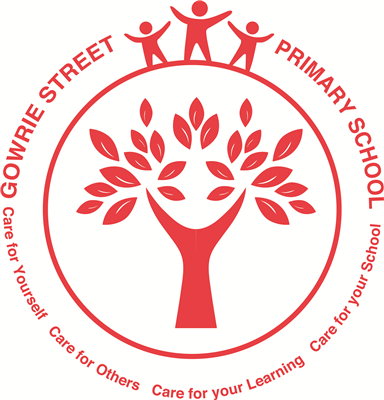 Self-evaluation Summary - 2020SSP Goals Targets and KIS Select Annual Goals and KISDefine Actions, Outcomes and ActivitiesEquity Funding Planner Equity Spending TotalsActivities and MilestonesAdditional Equity spendProfessional Learning and Development PlanFISO Improvement Model DimensionsThe 6 High-impact Improvement Initiatives are highlighted below in red.FISO Improvement Model DimensionsThe 6 High-impact Improvement Initiatives are highlighted below in red.Self-evaluation LevelExcellence in teaching and learningBuilding practice excellenceEvolving moving towards EmbeddingExcellence in teaching and learningCurriculum planning and assessmentEvolving moving towards EmbeddingExcellence in teaching and learningEvidence-based high-impact teaching strategiesEvolvingExcellence in teaching and learningEvaluating impact on learningEvolving moving towards EmbeddingProfessional leadershipBuilding leadership teamsEmbeddingProfessional leadershipInstructional and shared leadershipEmbeddingProfessional leadershipStrategic resource managementEmbeddingProfessional leadershipVision, values and cultureEmbeddingPositive climate for learningEmpowering students and building school prideEmerging moving towards EvolvingPositive climate for learningSetting expectations and promoting inclusionEvolving moving towards EmbeddingPositive climate for learningHealth and wellbeingEvolving moving towards EmbeddingPositive climate for learningIntellectual engagement and self-awarenessEvolving moving towards EmbeddingCommunity engagement in learningBuilding communitiesEvolvingCommunity engagement in learningGlobal citizenshipEmerging moving towards EvolvingCommunity engagement in learningNetworks with schools, services and agenciesEvolvingCommunity engagement in learningParents and carers as partnersEmerging moving towards EvolvingEnter your reflective commentsOur School Improvement Team's review of our FISO self-evaluation has revealed some very promising improvements in the performance of our school.  Our professional leadership ratings have improved significantly across the year.  Key actions here have been the appointment of a second Assistant Principal, a stronger emphasis on collaborative planning and the leadership of our AP Teaching & Learning of this, significant efforts to align the AIP, roles and budget, much greater distributed leadership across a number of roles, and finally the implementation of a whole-school School Improvement Cycle.  

The strong role played by our Assistant Principal - Teaching and Learning has bee reflected through our Excellence in Teaching & Learning results also.  Improvements have been achieved across a range of areas, including the strength of the professional learning offered staff, the documentation of our curriculum program, and also its consistent implementation.  Considerations for 2020Based on our leaders presentations and considered of the FISO self-evaluation, a number of important considerations have been identified for 2020:

- the importance and centrality of maintaining our strong focus upon school improvement, including our plans for aligning our school improvement cycle with our assessment and planning cycle.  This will allow an extremely clear link between our school improvement plans and student data.
- further strengthening our PDP process through focus upon case management 
- making learning walks part of all teachers practice as part of our school improvement cycle.
- creating a much broader range of opportunities for student leadership, including developing clear student leader role descriptions.
- building pride of all stakeholders in our school - helpfully this is one of our new school values for 2020.
- we have managed to achieve a more calm and orderly learning environment.  Now we must do the work of ensuring the necessary practices and processes are consistently in place so this work can be embedded.  
- we have achieved extremely strong results when it comes to the development of our teaching & learning practices - it is now time for this work to mature and to become embedded, rather than for it to change.
-this self-evaluation stressed the importance of having high expectations with families, especially around attendance.  These are a strong priority for us in 2020.
- it also stressed the significance of our refreshed work with our community hub that we have planned for 2020 - this poses a significant opportunity in terms of engaging parents and establishing really strong partnerships.
- finally, an ongoing focus of strengthening communication with home is necessary.Documents that support this planGoal 1To maximise learning growth for all students in literacy F to 6. Target 1.1By 2022 the percentage achieving medium to high relative learning growth on NAPLAN reading to increase from 61% to 75% or higher.By 2022 the percentage achieving medium to high relative learning growth on NAPLAN writing to increase from 64% to 75% or higher.Target 1.2By 2022 the percentage achieving in the top two NAPLAN bands to improve from the 2017 benchmark:Year 3 reading from 13% to 25%Year 5 reading from 5% to 15%Year 3 writing from 13% to 25%Year 5 writing from 2% to 8% Target 1.3By 2022 the percentage of positive responses on the School Staff Survey for the following factors to improve:Collective efficacy from 32% to 75%Academic emphasis from 36% to 75%.Key Improvement Strategy 1.aBuilding leadership teams Build leadership capacity to lead school literacy improvement through distributed instructional leadership and data-driven strategic planning and resource management. (BLT)Key Improvement Strategy 1.bCurriculum planning and assessment Build the capacity of professional learning teams to regularly collaborate to use formative and summative data to inform planning to meet individual learning needs. (CPA)Key Improvement Strategy 1.cBuilding practice excellence Develop teacher knowledge and skills to embed high impact teaching strategies. (BPE)Key Improvement Strategy 1.dIntellectual engagement and self-awareness Action Plan to accelerate improvementGoal 2To build student engagement in an orderly and safe learning environment.    Target 2.1By 2022 improve the percentage of positive responses on the Attitudes to School Survey (Years 4-6) for the following factors:Sense of connectedness from 62% to 80%Student voice and agency from 58% to 80%Effective classroom behaviour from 62% to 80%Managing bullying from 63% to 80%Target 2.2By 2022 reduce the average days absent per student F-6 from 26.46 days to 18 days. (Nb. Average absence 2014-16 was 23 days)Target 2.3By 2022 improve the percentage of positive responses on the Parent Opinion Survey for promoting positive behaviour from 52% to 75%.  Key Improvement Strategy 2.aSetting expectations and promoting inclusion Embed an orderly learning environment with agreed, documented high expectations for learning and student behaviour management with staff, students and parents.Key Improvement Strategy 2.bSetting expectations and promoting inclusion Build high expectations and strategies for regular attendance and punctuality.Key Improvement Strategy 2.cEmpowering students and building school pride Harness student voice and agency to develop a rich, purposeful and engaging curriculum.Goal 3To maximise learning growth for all students in Numeracy F-6.  Target 3.1By 2022 the percentage achieving in the top two NAPLAN bands to improve:Year 3 numeracy from 13% to 25%Year 5 numeracy from 8% to 16%.Target 3.2By 2022 the percentage achieving medium to high relative learning growth on NAPLAN numeracy to increase from 69% to 75% or higher.Target 3.3By 2022 the percentage of positive responses on the School Staff Survey for the following factors to improve:Collective efficacy from 32% to 75%Academic emphasis from 36% to 75%.Key Improvement Strategy 3.aBuilding leadership teams Build leadership capacity to lead school numeracy improvement through distributed instructional leadership and data-driven strategic planning and resource management. (BLT)Key Improvement Strategy 3.bCurriculum planning and assessment Build the capacity of professional learning teams to regularly collaborate to use formative and summative data to inform planning to meet individual learning needs. (CPA)Key Improvement Strategy 3.cBuilding practice excellence Develop teacher knowledge and skills to embed high impact teaching strategies. (BPE)Four Year Strategic GoalsIs this selected for focus this year?Four Year Strategic Targets12 month targetThe 12 month target is an incremental step towards meeting the 4-year target, using the same data set.To maximise learning growth for all students in literacy F to 6. YesBy 2022 the percentage achieving medium to high relative learning growth on NAPLAN reading to increase from 61% to 75% or higher.By 2022 the percentage achieving medium to high relative learning growth on NAPLAN writing to increase from 64% to 75% or higher.Reading - % of students meeting or above benchmark growth will increase from 57% (2019) to 65% (2020). 

Writing - % of students meeting or above benchmark growth will increase from 46.7% (2019) to 60% (2020). To maximise learning growth for all students in literacy F to 6. YesBy 2022 the percentage achieving in the top two NAPLAN bands to improve from the 2017 benchmark:Year 3 reading from 13% to 25%Year 5 reading from 5% to 15%Year 3 writing from 13% to 25%Year 5 writing from 2% to 8% Grade 3 Reading  - 22% (2019) to 25% (2020)
Grade 5 Reading  - 10% (2019) t0 13% (2020)
Grade 3 Writing - 17% (2019) to 20% (2020)
Grade 5 Writing - 0% (2019) to 4% (2020)
To maximise learning growth for all students in literacy F to 6. YesBy 2022 the percentage of positive responses on the School Staff Survey for the following factors to improve:Collective efficacy from 32% to 75%Academic emphasis from 36% to 75%.Collective efficacy from 43% to 56%
Academic emphasis from 48% to 60%
To build student engagement in an orderly and safe learning environment.    YesBy 2022 improve the percentage of positive responses on the Attitudes to School Survey (Years 4-6) for the following factors:Sense of connectedness from 62% to 80%Student voice and agency from 58% to 80%Effective classroom behaviour from 62% to 80%Managing bullying from 63% to 80%Sense of connectedness from 71% (2019) to 75% (2020)
Student voice and agency from 60% (2019) to 70% (2020)
Effective classroom behaviour from 68% to 72%
Managing bullying from 68% to 72%
To build student engagement in an orderly and safe learning environment.    YesBy 2022 reduce the average days absent per student F-6 from 26.46 days to 18 days. (Nb. Average absence 2014-16 was 23 days)Reduce the average days absent per student F-6 from 35.2 days to 30 days.To build student engagement in an orderly and safe learning environment.    YesBy 2022 improve the percentage of positive responses on the Parent Opinion Survey for promoting positive behaviour from 52% to 75%.  By 2020 improve the percentage of positive responses on the Parent Opinion Survey for promoting positive behaviour from 73% (2019) to 80% (2020).  To maximise learning growth for all students in Numeracy F-6.  YesBy 2022 the percentage achieving in the top two NAPLAN bands to improve:Year 3 numeracy from 13% to 25%Year 5 numeracy from 8% to 16%.Grade 3 Numeracy  - 10% (2019) to 15% (2020)
Grade 5 Numeracy  - 10% (2019) t0 13% (2020)
To maximise learning growth for all students in Numeracy F-6.  YesBy 2022 the percentage achieving medium to high relative learning growth on NAPLAN numeracy to increase from 69% to 75% or higher.% of students meeting or above benchmark growth will increase from 60.7% (2019) to 70% (2020). To maximise learning growth for all students in Numeracy F-6.  YesBy 2022 the percentage of positive responses on the School Staff Survey for the following factors to improve:Collective efficacy from 32% to 75%Academic emphasis from 36% to 75%.Collective efficacy from 43% to 56%
Academic emphasis from 48% to 60%
Goal 1To maximise learning growth for all students in literacy F to 6. To maximise learning growth for all students in literacy F to 6. 12 Month Target 1.1Reading - % of students meeting or above benchmark growth will increase from 57% (2019) to 65% (2020). 

Writing - % of students meeting or above benchmark growth will increase from 46.7% (2019) to 60% (2020). Reading - % of students meeting or above benchmark growth will increase from 57% (2019) to 65% (2020). 

Writing - % of students meeting or above benchmark growth will increase from 46.7% (2019) to 60% (2020). 12 Month Target 1.2Grade 3 Reading  - 22% (2019) to 25% (2020)
Grade 5 Reading  - 10% (2019) t0 13% (2020)
Grade 3 Writing - 17% (2019) to 20% (2020)
Grade 5 Writing - 0% (2019) to 4% (2020)
Grade 3 Reading  - 22% (2019) to 25% (2020)
Grade 5 Reading  - 10% (2019) t0 13% (2020)
Grade 3 Writing - 17% (2019) to 20% (2020)
Grade 5 Writing - 0% (2019) to 4% (2020)
12 Month Target 1.3Collective efficacy from 43% to 56%
Academic emphasis from 48% to 60%
Collective efficacy from 43% to 56%
Academic emphasis from 48% to 60%
Key Improvement StrategiesKey Improvement StrategiesIs this KIS selected for focus this year?KIS 1Building leadership teamsBuild leadership capacity to lead school literacy improvement through distributed instructional leadership and data-driven strategic planning and resource management. (BLT)NoKIS 2Curriculum planning and assessmentBuild the capacity of professional learning teams to regularly collaborate to use formative and summative data to inform planning to meet individual learning needs. (CPA)YesKIS 3Building practice excellenceDevelop teacher knowledge and skills to embed high impact teaching strategies. (BPE)YesKIS 4Intellectual engagement and self-awarenessAction Plan to accelerate improvementYesExplain why the school has selected this KIS as a focus for this year. Please make reference to the self-evaluation, relevant school data, the progress against School Strategic Plan (SSP) goals, targets, and the diagnosis of issues requiring particular attention.As identified through the self-evaluation, one of the key next steps of our work is to connect our collaborative planning along with our school improvement planning to an assessment cycle based on 5 weeks.  We have done a lot of work on building understanding of certain assessments (Fountas and Pinnell, NFA, MOI) in 2019 that will assist this.  Focusing on this KIS will increase teacher responsibility for each of their students and their learning.  It will keep the focus on not only constant improvement in teacher practice, but also in student outcomes. This will be reinforced through a case management approach to PDPs, which will be seen within the AIP. We believe such a focus is key to continuing to improve our collective efficacy and academic emphasis survey results, and in turn student outcomes. 

The third KSC has been chosen to reflect our focus on building our teachers' understanding and practice when it comes to interventions and oral language.  Given our school context and levels of student achievement, both of these things are very important to our school.  As identified through the self-evaluation, one of the key next steps of our work is to connect our collaborative planning along with our school improvement planning to an assessment cycle based on 5 weeks.  We have done a lot of work on building understanding of certain assessments (Fountas and Pinnell, NFA, MOI) in 2019 that will assist this.  Focusing on this KIS will increase teacher responsibility for each of their students and their learning.  It will keep the focus on not only constant improvement in teacher practice, but also in student outcomes. This will be reinforced through a case management approach to PDPs, which will be seen within the AIP. We believe such a focus is key to continuing to improve our collective efficacy and academic emphasis survey results, and in turn student outcomes. 

The third KSC has been chosen to reflect our focus on building our teachers' understanding and practice when it comes to interventions and oral language.  Given our school context and levels of student achievement, both of these things are very important to our school.  Goal 2To build student engagement in an orderly and safe learning environment.    To build student engagement in an orderly and safe learning environment.    12 Month Target 2.1Sense of connectedness from 71% (2019) to 75% (2020)
Student voice and agency from 60% (2019) to 70% (2020)
Effective classroom behaviour from 68% to 72%
Managing bullying from 68% to 72%
Sense of connectedness from 71% (2019) to 75% (2020)
Student voice and agency from 60% (2019) to 70% (2020)
Effective classroom behaviour from 68% to 72%
Managing bullying from 68% to 72%
12 Month Target 2.2Reduce the average days absent per student F-6 from 35.2 days to 30 days.Reduce the average days absent per student F-6 from 35.2 days to 30 days.12 Month Target 2.3By 2020 improve the percentage of positive responses on the Parent Opinion Survey for promoting positive behaviour from 73% (2019) to 80% (2020).  By 2020 improve the percentage of positive responses on the Parent Opinion Survey for promoting positive behaviour from 73% (2019) to 80% (2020).  Key Improvement StrategiesKey Improvement StrategiesIs this KIS selected for focus this year?KIS 1Setting expectations and promoting inclusionEmbed an orderly learning environment with agreed, documented high expectations for learning and student behaviour management with staff, students and parents.YesKIS 2Setting expectations and promoting inclusionBuild high expectations and strategies for regular attendance and punctuality.YesKIS 3Empowering students and building school prideHarness student voice and agency to develop a rich, purposeful and engaging curriculum.YesExplain why the school has selected this KIS as a focus for this year. Please make reference to the self-evaluation, relevant school data, the progress against School Strategic Plan (SSP) goals, targets, and the diagnosis of issues requiring particular attention.All of these KIS are the work to be done when it comes to establishing the necessary school climate/culture - as has been referenced earlier within the AIP, it is the reflection and belief of our SIT that we need to get this culture right before we will see the improvement in student outcomes that we are aiming for.  Strong steps were taken in 2019 towards a more orderly learning environment - it is now a matter of embedding this through really clear and consistently applied processes.  It is also now time to give over more say (voice, agency, leadership) to our students to build a school culture they are proud of - this is exciting work for 2020. 

It is critical that attendance remains a key focus.  Our attendance results have worsened (from a 33 day average absent in 2018 to at least 35 in 2019).  This is despite considerable, focused efforts.  Our SIT has done considerable thinking about further work to be done here, which you will see reflected throughout this AIP.  If students are not present, they cannot learn.  And irregular attenders have a significant impact on school culture when they do attend.  It is important we address both.All of these KIS are the work to be done when it comes to establishing the necessary school climate/culture - as has been referenced earlier within the AIP, it is the reflection and belief of our SIT that we need to get this culture right before we will see the improvement in student outcomes that we are aiming for.  Strong steps were taken in 2019 towards a more orderly learning environment - it is now a matter of embedding this through really clear and consistently applied processes.  It is also now time to give over more say (voice, agency, leadership) to our students to build a school culture they are proud of - this is exciting work for 2020. 

It is critical that attendance remains a key focus.  Our attendance results have worsened (from a 33 day average absent in 2018 to at least 35 in 2019).  This is despite considerable, focused efforts.  Our SIT has done considerable thinking about further work to be done here, which you will see reflected throughout this AIP.  If students are not present, they cannot learn.  And irregular attenders have a significant impact on school culture when they do attend.  It is important we address both.Goal 3To maximise learning growth for all students in Numeracy F-6.  To maximise learning growth for all students in Numeracy F-6.  12 Month Target 3.1Grade 3 Numeracy  - 10% (2019) to 15% (2020)
Grade 5 Numeracy  - 10% (2019) t0 13% (2020)
Grade 3 Numeracy  - 10% (2019) to 15% (2020)
Grade 5 Numeracy  - 10% (2019) t0 13% (2020)
12 Month Target 3.2% of students meeting or above benchmark growth will increase from 60.7% (2019) to 70% (2020). % of students meeting or above benchmark growth will increase from 60.7% (2019) to 70% (2020). 12 Month Target 3.3Collective efficacy from 43% to 56%
Academic emphasis from 48% to 60%
Collective efficacy from 43% to 56%
Academic emphasis from 48% to 60%
Key Improvement StrategiesKey Improvement StrategiesIs this KIS selected for focus this year?KIS 1Building leadership teamsBuild leadership capacity to lead school numeracy improvement through distributed instructional leadership and data-driven strategic planning and resource management. (BLT)NoKIS 2Curriculum planning and assessmentBuild the capacity of professional learning teams to regularly collaborate to use formative and summative data to inform planning to meet individual learning needs. (CPA)NoKIS 3Building practice excellenceDevelop teacher knowledge and skills to embed high impact teaching strategies. (BPE)YesExplain why the school has selected this KIS as a focus for this year. Please make reference to the self-evaluation, relevant school data, the progress against School Strategic Plan (SSP) goals, targets, and the diagnosis of issues requiring particular attention.While it will be important that our teachers use strong assessments to inform their planning here (KIS 2), we have selected KIS 3 because it is a critical focus for us for our teacher's understanding of high impact pedagogy and content knowledge in mathematics to continue to build.  In 2019 we commenced engagement with a numeracy consultant, Carmel O'Beirne, which will continue in 2020.  Carmel and our curriculum leadership have formed an excellent partnership, that is prioritising building very strong content knowledge and then pedagogical knowledge in mathematics, rather than being program based.  This is seeing us much more effectively fill up gaps in students learning and then pushing them forward.  We are excited for this work to continue in 2020.While it will be important that our teachers use strong assessments to inform their planning here (KIS 2), we have selected KIS 3 because it is a critical focus for us for our teacher's understanding of high impact pedagogy and content knowledge in mathematics to continue to build.  In 2019 we commenced engagement with a numeracy consultant, Carmel O'Beirne, which will continue in 2020.  Carmel and our curriculum leadership have formed an excellent partnership, that is prioritising building very strong content knowledge and then pedagogical knowledge in mathematics, rather than being program based.  This is seeing us much more effectively fill up gaps in students learning and then pushing them forward.  We are excited for this work to continue in 2020.Goal 1To maximise learning growth for all students in literacy F to 6. To maximise learning growth for all students in literacy F to 6. To maximise learning growth for all students in literacy F to 6. To maximise learning growth for all students in literacy F to 6. To maximise learning growth for all students in literacy F to 6. 12 Month Target 1.1Reading - % of students meeting or above benchmark growth will increase from 57% (2019) to 65% (2020). 

Writing - % of students meeting or above benchmark growth will increase from 46.7% (2019) to 60% (2020). Reading - % of students meeting or above benchmark growth will increase from 57% (2019) to 65% (2020). 

Writing - % of students meeting or above benchmark growth will increase from 46.7% (2019) to 60% (2020). Reading - % of students meeting or above benchmark growth will increase from 57% (2019) to 65% (2020). 

Writing - % of students meeting or above benchmark growth will increase from 46.7% (2019) to 60% (2020). Reading - % of students meeting or above benchmark growth will increase from 57% (2019) to 65% (2020). 

Writing - % of students meeting or above benchmark growth will increase from 46.7% (2019) to 60% (2020). Reading - % of students meeting or above benchmark growth will increase from 57% (2019) to 65% (2020). 

Writing - % of students meeting or above benchmark growth will increase from 46.7% (2019) to 60% (2020). 12 Month Target 1.2Grade 3 Reading  - 22% (2019) to 25% (2020)
Grade 5 Reading  - 10% (2019) t0 13% (2020)
Grade 3 Writing - 17% (2019) to 20% (2020)
Grade 5 Writing - 0% (2019) to 4% (2020)
Grade 3 Reading  - 22% (2019) to 25% (2020)
Grade 5 Reading  - 10% (2019) t0 13% (2020)
Grade 3 Writing - 17% (2019) to 20% (2020)
Grade 5 Writing - 0% (2019) to 4% (2020)
Grade 3 Reading  - 22% (2019) to 25% (2020)
Grade 5 Reading  - 10% (2019) t0 13% (2020)
Grade 3 Writing - 17% (2019) to 20% (2020)
Grade 5 Writing - 0% (2019) to 4% (2020)
Grade 3 Reading  - 22% (2019) to 25% (2020)
Grade 5 Reading  - 10% (2019) t0 13% (2020)
Grade 3 Writing - 17% (2019) to 20% (2020)
Grade 5 Writing - 0% (2019) to 4% (2020)
Grade 3 Reading  - 22% (2019) to 25% (2020)
Grade 5 Reading  - 10% (2019) t0 13% (2020)
Grade 3 Writing - 17% (2019) to 20% (2020)
Grade 5 Writing - 0% (2019) to 4% (2020)
12 Month Target 1.3Collective efficacy from 43% to 56%
Academic emphasis from 48% to 60%
Collective efficacy from 43% to 56%
Academic emphasis from 48% to 60%
Collective efficacy from 43% to 56%
Academic emphasis from 48% to 60%
Collective efficacy from 43% to 56%
Academic emphasis from 48% to 60%
Collective efficacy from 43% to 56%
Academic emphasis from 48% to 60%
KIS 1Curriculum planning and assessmentBuild the capacity of professional learning teams to regularly collaborate to use formative and summative data to inform planning to meet individual learning needs. (CPA)Build the capacity of professional learning teams to regularly collaborate to use formative and summative data to inform planning to meet individual learning needs. (CPA)Build the capacity of professional learning teams to regularly collaborate to use formative and summative data to inform planning to meet individual learning needs. (CPA)Build the capacity of professional learning teams to regularly collaborate to use formative and summative data to inform planning to meet individual learning needs. (CPA)Build the capacity of professional learning teams to regularly collaborate to use formative and summative data to inform planning to meet individual learning needs. (CPA)ActionsEstablish a 5-week Assessment, Planning and Improvement Cycle (Reading & Writing)
Establish a PDP process focused upon case management of students 12 months above and below level (Reading & Writing)
Support students to regularly set goals, monitor and celebrate their progress and establish clear links with their Hopes & Dreams Plans.(Reading & Writing) 
Enhance and extend the Reader’s Workshop
Develop and document a Gowrie St approach to comprehensive early reading instruction
Increase participation in home reading
Strengthen the Writer’s Workshop
Build a community of writers that extends beyond the school including establishing the Gowrie St Writer’s Festival
Increase collaboration with Kinder on early literacy skills and oral language development 
Establish a 5-week Assessment, Planning and Improvement Cycle (Reading & Writing)
Establish a PDP process focused upon case management of students 12 months above and below level (Reading & Writing)
Support students to regularly set goals, monitor and celebrate their progress and establish clear links with their Hopes & Dreams Plans.(Reading & Writing) 
Enhance and extend the Reader’s Workshop
Develop and document a Gowrie St approach to comprehensive early reading instruction
Increase participation in home reading
Strengthen the Writer’s Workshop
Build a community of writers that extends beyond the school including establishing the Gowrie St Writer’s Festival
Increase collaboration with Kinder on early literacy skills and oral language development 
Establish a 5-week Assessment, Planning and Improvement Cycle (Reading & Writing)
Establish a PDP process focused upon case management of students 12 months above and below level (Reading & Writing)
Support students to regularly set goals, monitor and celebrate their progress and establish clear links with their Hopes & Dreams Plans.(Reading & Writing) 
Enhance and extend the Reader’s Workshop
Develop and document a Gowrie St approach to comprehensive early reading instruction
Increase participation in home reading
Strengthen the Writer’s Workshop
Build a community of writers that extends beyond the school including establishing the Gowrie St Writer’s Festival
Increase collaboration with Kinder on early literacy skills and oral language development 
Establish a 5-week Assessment, Planning and Improvement Cycle (Reading & Writing)
Establish a PDP process focused upon case management of students 12 months above and below level (Reading & Writing)
Support students to regularly set goals, monitor and celebrate their progress and establish clear links with their Hopes & Dreams Plans.(Reading & Writing) 
Enhance and extend the Reader’s Workshop
Develop and document a Gowrie St approach to comprehensive early reading instruction
Increase participation in home reading
Strengthen the Writer’s Workshop
Build a community of writers that extends beyond the school including establishing the Gowrie St Writer’s Festival
Increase collaboration with Kinder on early literacy skills and oral language development 
Establish a 5-week Assessment, Planning and Improvement Cycle (Reading & Writing)
Establish a PDP process focused upon case management of students 12 months above and below level (Reading & Writing)
Support students to regularly set goals, monitor and celebrate their progress and establish clear links with their Hopes & Dreams Plans.(Reading & Writing) 
Enhance and extend the Reader’s Workshop
Develop and document a Gowrie St approach to comprehensive early reading instruction
Increase participation in home reading
Strengthen the Writer’s Workshop
Build a community of writers that extends beyond the school including establishing the Gowrie St Writer’s Festival
Increase collaboration with Kinder on early literacy skills and oral language development 
OutcomesLeaders will:
Establish and implement a 5-Week Assessment, Planning & Improvement Cycle 
Establish and implement PDP Case Management process 
Provide differentiated professional learning based on classroom observations, student progress and teachers need
Provide time and support for teachers to undertake PLC inquiry cycles to address student needs in reading and writing 
Raise awareness in our community about the importance of reading at home
Provide teachers with examples of high quality children’s literature including running book clubs
Provide time for junior teachers to undertake English Online Interview 
Provide support to the planning and documentation of approach to early reading instruction
Connect with our community to bring student writing to them and open our school to show them the writing process in action
Provide teachers with support to make connections with wider audiences for student writing
Provide time for teachers to work collaboratively to identify good writing

Teachers will:
Participate in 5-Week Assessment, Planning and Improvement Cycle 
Participate in PDP Case Management process 
Participate in PLC inquiry cycles for reading and writing 
Have up to date reading assessments of student progress to analyse every 5 weeks
Explicitly teach ways to respond to reading in Readers Notebook
Moderate Reader’s Notebooks to assess student thinking
Be able to recommend high quality literature to their students
Explicitly teach the importance of and monitor home reading
Establish classroom library routines that include explicitly teaching students how to maintain them
Levels F-2- Conduct EOI
Participate in planning and documenting approach to early reading instruction
Participate in observation and feedback cycles focussing on goal setting and feedback and undertake PL to develop in this area
Create units of work based on analysis of student writing
Create units of work that provide purposeful writing opportunities for students to access wider audiences

Leaders will:
Establish and implement a 5-Week Assessment, Planning & Improvement Cycle 
Establish and implement PDP Case Management process 
Provide differentiated professional learning based on classroom observations, student progress and teachers need
Provide time and support for teachers to undertake PLC inquiry cycles to address student needs in reading and writing 
Raise awareness in our community about the importance of reading at home
Provide teachers with examples of high quality children’s literature including running book clubs
Provide time for junior teachers to undertake English Online Interview 
Provide support to the planning and documentation of approach to early reading instruction
Connect with our community to bring student writing to them and open our school to show them the writing process in action
Provide teachers with support to make connections with wider audiences for student writing
Provide time for teachers to work collaboratively to identify good writing

Teachers will:
Participate in 5-Week Assessment, Planning and Improvement Cycle 
Participate in PDP Case Management process 
Participate in PLC inquiry cycles for reading and writing 
Have up to date reading assessments of student progress to analyse every 5 weeks
Explicitly teach ways to respond to reading in Readers Notebook
Moderate Reader’s Notebooks to assess student thinking
Be able to recommend high quality literature to their students
Explicitly teach the importance of and monitor home reading
Establish classroom library routines that include explicitly teaching students how to maintain them
Levels F-2- Conduct EOI
Participate in planning and documenting approach to early reading instruction
Participate in observation and feedback cycles focussing on goal setting and feedback and undertake PL to develop in this area
Create units of work based on analysis of student writing
Create units of work that provide purposeful writing opportunities for students to access wider audiences

Leaders will:
Establish and implement a 5-Week Assessment, Planning & Improvement Cycle 
Establish and implement PDP Case Management process 
Provide differentiated professional learning based on classroom observations, student progress and teachers need
Provide time and support for teachers to undertake PLC inquiry cycles to address student needs in reading and writing 
Raise awareness in our community about the importance of reading at home
Provide teachers with examples of high quality children’s literature including running book clubs
Provide time for junior teachers to undertake English Online Interview 
Provide support to the planning and documentation of approach to early reading instruction
Connect with our community to bring student writing to them and open our school to show them the writing process in action
Provide teachers with support to make connections with wider audiences for student writing
Provide time for teachers to work collaboratively to identify good writing

Teachers will:
Participate in 5-Week Assessment, Planning and Improvement Cycle 
Participate in PDP Case Management process 
Participate in PLC inquiry cycles for reading and writing 
Have up to date reading assessments of student progress to analyse every 5 weeks
Explicitly teach ways to respond to reading in Readers Notebook
Moderate Reader’s Notebooks to assess student thinking
Be able to recommend high quality literature to their students
Explicitly teach the importance of and monitor home reading
Establish classroom library routines that include explicitly teaching students how to maintain them
Levels F-2- Conduct EOI
Participate in planning and documenting approach to early reading instruction
Participate in observation and feedback cycles focussing on goal setting and feedback and undertake PL to develop in this area
Create units of work based on analysis of student writing
Create units of work that provide purposeful writing opportunities for students to access wider audiences

Leaders will:
Establish and implement a 5-Week Assessment, Planning & Improvement Cycle 
Establish and implement PDP Case Management process 
Provide differentiated professional learning based on classroom observations, student progress and teachers need
Provide time and support for teachers to undertake PLC inquiry cycles to address student needs in reading and writing 
Raise awareness in our community about the importance of reading at home
Provide teachers with examples of high quality children’s literature including running book clubs
Provide time for junior teachers to undertake English Online Interview 
Provide support to the planning and documentation of approach to early reading instruction
Connect with our community to bring student writing to them and open our school to show them the writing process in action
Provide teachers with support to make connections with wider audiences for student writing
Provide time for teachers to work collaboratively to identify good writing

Teachers will:
Participate in 5-Week Assessment, Planning and Improvement Cycle 
Participate in PDP Case Management process 
Participate in PLC inquiry cycles for reading and writing 
Have up to date reading assessments of student progress to analyse every 5 weeks
Explicitly teach ways to respond to reading in Readers Notebook
Moderate Reader’s Notebooks to assess student thinking
Be able to recommend high quality literature to their students
Explicitly teach the importance of and monitor home reading
Establish classroom library routines that include explicitly teaching students how to maintain them
Levels F-2- Conduct EOI
Participate in planning and documenting approach to early reading instruction
Participate in observation and feedback cycles focussing on goal setting and feedback and undertake PL to develop in this area
Create units of work based on analysis of student writing
Create units of work that provide purposeful writing opportunities for students to access wider audiences

Leaders will:
Establish and implement a 5-Week Assessment, Planning & Improvement Cycle 
Establish and implement PDP Case Management process 
Provide differentiated professional learning based on classroom observations, student progress and teachers need
Provide time and support for teachers to undertake PLC inquiry cycles to address student needs in reading and writing 
Raise awareness in our community about the importance of reading at home
Provide teachers with examples of high quality children’s literature including running book clubs
Provide time for junior teachers to undertake English Online Interview 
Provide support to the planning and documentation of approach to early reading instruction
Connect with our community to bring student writing to them and open our school to show them the writing process in action
Provide teachers with support to make connections with wider audiences for student writing
Provide time for teachers to work collaboratively to identify good writing

Teachers will:
Participate in 5-Week Assessment, Planning and Improvement Cycle 
Participate in PDP Case Management process 
Participate in PLC inquiry cycles for reading and writing 
Have up to date reading assessments of student progress to analyse every 5 weeks
Explicitly teach ways to respond to reading in Readers Notebook
Moderate Reader’s Notebooks to assess student thinking
Be able to recommend high quality literature to their students
Explicitly teach the importance of and monitor home reading
Establish classroom library routines that include explicitly teaching students how to maintain them
Levels F-2- Conduct EOI
Participate in planning and documenting approach to early reading instruction
Participate in observation and feedback cycles focussing on goal setting and feedback and undertake PL to develop in this area
Create units of work based on analysis of student writing
Create units of work that provide purposeful writing opportunities for students to access wider audiences

Success IndicatorsIncreased home reading (Currently 18% of students read 4-5 nights per week - 2020 goal is 50% of students reading 4-5 nights per week)
All case managed students achieving target growth each term and annually 
100% of students having up to date reading and writing goals 

Additional Staff Survey Indicators - 
Professional learning through peer observation - 27% (2019) to 50% (2020)

Additional Student Survey Indicators -
‘I usually pay attention in class’ - 68% (2019) to 75% (2020)
‘I enjoy doing my work in class’ - 67% (2019) to 75% (2020)

Staff will make positive communications with families on 10 occasions per week by Term Four
Increased home reading (Currently 18% of students read 4-5 nights per week - 2020 goal is 50% of students reading 4-5 nights per week)
All case managed students achieving target growth each term and annually 
100% of students having up to date reading and writing goals 

Additional Staff Survey Indicators - 
Professional learning through peer observation - 27% (2019) to 50% (2020)

Additional Student Survey Indicators -
‘I usually pay attention in class’ - 68% (2019) to 75% (2020)
‘I enjoy doing my work in class’ - 67% (2019) to 75% (2020)

Staff will make positive communications with families on 10 occasions per week by Term Four
Increased home reading (Currently 18% of students read 4-5 nights per week - 2020 goal is 50% of students reading 4-5 nights per week)
All case managed students achieving target growth each term and annually 
100% of students having up to date reading and writing goals 

Additional Staff Survey Indicators - 
Professional learning through peer observation - 27% (2019) to 50% (2020)

Additional Student Survey Indicators -
‘I usually pay attention in class’ - 68% (2019) to 75% (2020)
‘I enjoy doing my work in class’ - 67% (2019) to 75% (2020)

Staff will make positive communications with families on 10 occasions per week by Term Four
Increased home reading (Currently 18% of students read 4-5 nights per week - 2020 goal is 50% of students reading 4-5 nights per week)
All case managed students achieving target growth each term and annually 
100% of students having up to date reading and writing goals 

Additional Staff Survey Indicators - 
Professional learning through peer observation - 27% (2019) to 50% (2020)

Additional Student Survey Indicators -
‘I usually pay attention in class’ - 68% (2019) to 75% (2020)
‘I enjoy doing my work in class’ - 67% (2019) to 75% (2020)

Staff will make positive communications with families on 10 occasions per week by Term Four
Increased home reading (Currently 18% of students read 4-5 nights per week - 2020 goal is 50% of students reading 4-5 nights per week)
All case managed students achieving target growth each term and annually 
100% of students having up to date reading and writing goals 

Additional Staff Survey Indicators - 
Professional learning through peer observation - 27% (2019) to 50% (2020)

Additional Student Survey Indicators -
‘I usually pay attention in class’ - 68% (2019) to 75% (2020)
‘I enjoy doing my work in class’ - 67% (2019) to 75% (2020)

Staff will make positive communications with families on 10 occasions per week by Term Four
Activities and MilestonesActivities and MilestonesWhoIs this a PL PriorityWhenBudgetDocument the 5-week Assessment, Planning & Improvement cycle, including expectations and rolesDocument the 5-week Assessment, Planning & Improvement cycle, including expectations and roles Assistant Principal Principal School Improvement Team PLP Priorityfrom:
Term 1to:
Term 1$0.00 Equity funding will be usedEstablish a planning and meeting schedule to support the cycle 
Establish a planning and meeting schedule to support the cycle 
 Assistant Principal Principal School Improvement Team PLP Priorityfrom:
Term 1to:
Term 1$0.00 Equity funding will be usedEach cycle, document the whole school and individual teachers’ improvement cycles (including the target student) and refer to regularlyEach cycle, document the whole school and individual teachers’ improvement cycles (including the target student) and refer to regularly Assistant Principal School Improvement Team Teacher(s) PLP Priorityfrom:
Term 1to:
Term 4$0.00 Equity funding will be usedEstablish process for leaders and teachers regularly participating in Learning Walks to monitor cycle Establish process for leaders and teachers regularly participating in Learning Walks to monitor cycle  Assistant Principal Principal School Improvement Team Teacher(s) PLP Priorityfrom:
Term 1to:
Term 4$0.00 Equity funding will be usedImplement 5-Week Assessment, Planning & Improvement Cycles Implement 5-Week Assessment, Planning & Improvement Cycles  All Staff PLP Priorityfrom:
Term 1to:
Term 4$0.00 Equity funding will be usedDocument the case management process Document the case management process  Assistant Principal Principal School Improvement Team PLP Priorityfrom:
Term 1to:
Term 1$0.00 Equity funding will be usedProvide professional learning to staff on the case management process Provide professional learning to staff on the case management process  Assistant Principal Principal PLP Priorityfrom:
Term 1to:
Term 2$0.00 Equity funding will be usedEstablish a meeting schedule to monitor case management progressEstablish a meeting schedule to monitor case management progress Assistant Principal Principal School Improvement Team PLP Priorityfrom:
Term 1to:
Term 1$0.00 Equity funding will be usedImplement case management processImplement case management process All Staff PLP Priorityfrom:
Term 1to:
Term 4$0.00 Equity funding will be usedEstablish expectations around student goal setting Establish expectations around student goal setting  Assistant Principal Learning Specialist(s) Teacher(s) PLP Priorityfrom:
Term 1to:
Term 1$0.00 Equity funding will be usedProvide professional learning to staff on monitoring and celebrating student goal setting progressProvide professional learning to staff on monitoring and celebrating student goal setting progress Assistant Principal Learning Specialist(s) PLP Priorityfrom:
Term 1to:
Term 4$0.00 Equity funding will be usedFive week units of study with built in common assessment tasks against Success CriteriaFive week units of study with built in common assessment tasks against Success Criteria Assistant Principal Teacher(s) PLP Priorityfrom:
Term 1to:
Term 4$0.00 Equity funding will be usedUse PLC inquiry to monitor and improve reading improvementUse PLC inquiry to monitor and improve reading improvement Assistant Principal Teacher(s) PLP Priorityfrom:
Term 1to:
Term 4$0.00 Equity funding will be usedMap out five week assessment cycle based on Fountas and PinnellMap out five week assessment cycle based on Fountas and Pinnell Assistant Principal Teacher(s) PLP Priorityfrom:
Term 1to:
Term 4$0.00 Equity funding will be usedReader’s Notebook Checklist for each levelReader’s Notebook Checklist for each level Assistant Principal Teacher(s) PLP Priorityfrom:
Term 1to:
Term 1$0.00 Equity funding will be usedPlan for read alouds of rich literature across the curriculumPlan for read alouds of rich literature across the curriculum Assistant Principal Teacher(s) PLP Priorityfrom:
Term 1to:
Term 4$0.00 Equity funding will be usedRun lunch time bookclubs/learning club for reading and writing Run lunch time bookclubs/learning club for reading and writing  Assistant Principal Teacher(s) PLP Priorityfrom:
Term 1to:
Term 4$485.00 Equity funding will be usedRefine classroom libraries including having students selecting, sorting and maintainingRefine classroom libraries including having students selecting, sorting and maintaining Teacher(s) PLP Priorityfrom:
Term 1to:
Term 4$0.00 Equity funding will be usedOpening school library beginning of the day and lunchtimes to support extra reading Opening school library beginning of the day and lunchtimes to support extra reading  Assistant Principal Teacher(s) PLP Priorityfrom:
Term 1to:
Term 4$0.00 Equity funding will be usedPlan for explicit teaching of ways to respond to reading using Reader’s NotebookPlan for explicit teaching of ways to respond to reading using Reader’s Notebook Assistant Principal Teacher(s) PLP Priorityfrom:
Term 1to:
Term 4$0.00 Equity funding will be usedRun parent information sessions about home reading Run parent information sessions about home reading  Leadership Team PLP Priorityfrom:
Term 1to:
Term 4$0.00 Equity funding will be usedSend home reading data to parents Send home reading data to parents  Assistant Principal PLP Priorityfrom:
Term 1to:
Term 4$0.00 Equity funding will be usedDevelop and implement reward system for home reading including parent awardsDevelop and implement reward system for home reading including parent awards Assistant Principal PLP Priorityfrom:
Term 1to:
Term 4$1,000.00 Equity funding will be usedCreate team to plan and document guaranteed approach to early reading instructionCreate team to plan and document guaranteed approach to early reading instruction Assistant Principal Leading Teacher(s) Principal PLP Priorityfrom:
Term 2to:
Term 4$0.00 Equity funding will be usedPlan five week units of study built around the Six + 1TraitsPlan five week units of study built around the Six + 1Traits Assistant Principal Teacher(s) PLP Priorityfrom:
Term 1to:
Term 4$0.00 Equity funding will be usedEstablish five week assessment cycle based on Six + 1Traits linked to units of studyEstablish five week assessment cycle based on Six + 1Traits linked to units of study Assistant Principal Teacher(s) PLP Priorityfrom:
Term 1to:
Term 4$0.00 Equity funding will be usedUse PLCs to undertake inquiry for student progress against outcome measures of Vic Curriculum and 6+1 TraitsUse PLCs to undertake inquiry for student progress against outcome measures of Vic Curriculum and 6+1 Traits Assistant Principal Teacher(s) PLP Priorityfrom:
Term 1to:
Term 4$0.00 Equity funding will be usedCreate checklist documentation for assessing Writer’s Notebooks including expectations  of work outputCreate checklist documentation for assessing Writer’s Notebooks including expectations  of work output Assistant Principal Teacher(s) PLP Priorityfrom:
Term 1to:
Term 4$0.00 Equity funding will be usedPlan for and conduct Gowrie Street Writers Festival for Term 3Plan for and conduct Gowrie Street Writers Festival for Term 3 Assistant Principal Teacher(s) PLP Priorityfrom:
Term 1to:
Term 3$3,000.00 Equity funding will be usedWork with Lighthouse to facilitate connections within wider community to provide opportunities for students to write for a range of purposesWork with Lighthouse to facilitate connections within wider community to provide opportunities for students to write for a range of purposes Assistant Principal Year Level Co-ordinator(s) PLP Priorityfrom:
Term 1to:
Term 4$0.00 Equity funding will be usedCreate ‘pop up’ PL that teachers can self select from or be directed as a result of observationsCreate ‘pop up’ PL that teachers can self select from or be directed as a result of observations Assistant Principal Learning Specialist(s) PLP Priorityfrom:
Term 1to:
Term 4$0.00 Equity funding will be usedIncrease teacher knowledge of the writing conference through peer observation teams of filmed conferencesIncrease teacher knowledge of the writing conference through peer observation teams of filmed conferences Assistant Principal Teacher(s) PLP Priorityfrom:
Term 1to:
Term 4$0.00 Equity funding will be usedPlan for and explicitly teach active student voice during writing and how to have a writing lifePlan for and explicitly teach active student voice during writing and how to have a writing life Assistant Principal Teacher(s) PLP Priorityfrom:
Term 1to:
Term 4$0.00 Equity funding will be usedCollective efficacy - Linking our school improvement plan to clear targets - having very prominent visuals of these being met Collective efficacy - Linking our school improvement plan to clear targets - having very prominent visuals of these being met  Assistant Principal Principal PLP Priorityfrom:
Term 1to:
Term 4$0.00 Equity funding will be usedCollective efficacy - In Weeks 4 and 8 teachers will participate in learning walks for 15 minutes during their PLCs, focusing on successes with the School Improvement PlanCollective efficacy - In Weeks 4 and 8 teachers will participate in learning walks for 15 minutes during their PLCs, focusing on successes with the School Improvement Plan Assistant Principal Principal Teacher(s) PLP Priorityfrom:
Term 1to:
Term 4$0.00 Equity funding will be usedCollective efficacy - Really strong IEPs for every student so they have clear goals and teachers can see progress for all students Collective efficacy - Really strong IEPs for every student so they have clear goals and teachers can see progress for all students  Assistant Principal Leading Teacher(s) Principal Teacher(s) Wellbeing Team  PLP Priorityfrom:
Term 1to:
Term 4$0.00 Equity funding will be usedCollective efficacy - Professional learning focused on the admiring lens (Geri and Elise both completing LDAP)Collective efficacy - Professional learning focused on the admiring lens (Geri and Elise both completing LDAP) Leading Teacher(s) PLP Priorityfrom:
Term 1to:
Term 4$0.00 Equity funding will be usedCollective efficacy - Professional learning with all staff regarding strengths-based approaches towards families (including professional reading of Mariam’s report)Collective efficacy - Professional learning with all staff regarding strengths-based approaches towards families (including professional reading of Mariam’s report) Principal PLP Priorityfrom:
Term 1to:
Term 4$0.00 Equity funding will be usedCollective efficacy - Regular positive check ins about successes with studentsCollective efficacy - Regular positive check ins about successes with students Leadership Partners (DSSI) Leadership Team Principal PLP Priorityfrom:
Term 1to:
Term 4$0.00 Equity funding will be usedAcademic emphasis - Explicitly teaching students about pride in their learning and pride in the learning of others through SWPBS LessonsAcademic emphasis - Explicitly teaching students about pride in their learning and pride in the learning of others through SWPBS Lessons Assistant Principal Wellbeing Team  PLP Priorityfrom:
Term 1to:
Term 4$0.00 Equity funding will be usedAcademic emphasis - Regular brain storms of our pride in our students - including a pride wall in the officeAcademic emphasis - Regular brain storms of our pride in our students - including a pride wall in the office Leadership Team PLP Priorityfrom:
Term 1to:
Term 4$0.00 Equity funding will be usedFoundation and Kinder staff to participate together on early literacy and oral language professional learning Foundation and Kinder staff to participate together on early literacy and oral language professional learning  Assistant Principal Principal Teacher(s) PLP Priorityfrom:
Term 1to:
Term 4$5,000.00 Equity funding will be usedRegular planning sessions to be held following professional learning with Foundation and Kinder staff Regular planning sessions to be held following professional learning with Foundation and Kinder staff  Assistant Principal Teacher(s) PLP Priorityfrom:
Term 1to:
Term 4$0.00 Equity funding will be usedEstablish a schedule of regular joint learning activities for Kinder and Foundation students Establish a schedule of regular joint learning activities for Kinder and Foundation students  Assistant Principal Teacher(s) PLP Priorityfrom:
Term 1to:
Term 4$0.00 Equity funding will be usedEstablish agreed expectations with teachers about the work to be completed both inside and outside of PLC Establish agreed expectations with teachers about the work to be completed both inside and outside of PLC  Assistant Principal Teacher(s) PLP Priorityfrom:
Term 1to:
Term 1$0.00 Equity funding will be usedKIS 2Building practice excellenceDevelop teacher knowledge and skills to embed high impact teaching strategies. (BPE)Develop teacher knowledge and skills to embed high impact teaching strategies. (BPE)Develop teacher knowledge and skills to embed high impact teaching strategies. (BPE)Develop teacher knowledge and skills to embed high impact teaching strategies. (BPE)Develop teacher knowledge and skills to embed high impact teaching strategies. (BPE)ActionsORAL LANGUAGE:
Collaborative planning of oral language units with teaching staff.
Increasing student choice and agency in oral language program.
Increasing explicit teaching of speaking & listening curriculum with HITS in Oral Language Sessions: Lesson intention, success criteria, mini lessons, small groups, checklist of data taken feedback. 
Improve assessment practices to enable monitoring of student progress, and establish base line data in order to determine successes.


INTERVENTION:
•	Implement quality data driven literacy interventions.
•	Collaborate on assessment practices to enable monitoring of student progress, and establish base line data in order to determine successes and inform individual learning needs.
•	Build capacity for sharing results and feedback cycles with all applicable teachers.
•	To expand teaching practices in literacy interventions.ORAL LANGUAGE:
Collaborative planning of oral language units with teaching staff.
Increasing student choice and agency in oral language program.
Increasing explicit teaching of speaking & listening curriculum with HITS in Oral Language Sessions: Lesson intention, success criteria, mini lessons, small groups, checklist of data taken feedback. 
Improve assessment practices to enable monitoring of student progress, and establish base line data in order to determine successes.


INTERVENTION:
•	Implement quality data driven literacy interventions.
•	Collaborate on assessment practices to enable monitoring of student progress, and establish base line data in order to determine successes and inform individual learning needs.
•	Build capacity for sharing results and feedback cycles with all applicable teachers.
•	To expand teaching practices in literacy interventions.ORAL LANGUAGE:
Collaborative planning of oral language units with teaching staff.
Increasing student choice and agency in oral language program.
Increasing explicit teaching of speaking & listening curriculum with HITS in Oral Language Sessions: Lesson intention, success criteria, mini lessons, small groups, checklist of data taken feedback. 
Improve assessment practices to enable monitoring of student progress, and establish base line data in order to determine successes.


INTERVENTION:
•	Implement quality data driven literacy interventions.
•	Collaborate on assessment practices to enable monitoring of student progress, and establish base line data in order to determine successes and inform individual learning needs.
•	Build capacity for sharing results and feedback cycles with all applicable teachers.
•	To expand teaching practices in literacy interventions.ORAL LANGUAGE:
Collaborative planning of oral language units with teaching staff.
Increasing student choice and agency in oral language program.
Increasing explicit teaching of speaking & listening curriculum with HITS in Oral Language Sessions: Lesson intention, success criteria, mini lessons, small groups, checklist of data taken feedback. 
Improve assessment practices to enable monitoring of student progress, and establish base line data in order to determine successes.


INTERVENTION:
•	Implement quality data driven literacy interventions.
•	Collaborate on assessment practices to enable monitoring of student progress, and establish base line data in order to determine successes and inform individual learning needs.
•	Build capacity for sharing results and feedback cycles with all applicable teachers.
•	To expand teaching practices in literacy interventions.ORAL LANGUAGE:
Collaborative planning of oral language units with teaching staff.
Increasing student choice and agency in oral language program.
Increasing explicit teaching of speaking & listening curriculum with HITS in Oral Language Sessions: Lesson intention, success criteria, mini lessons, small groups, checklist of data taken feedback. 
Improve assessment practices to enable monitoring of student progress, and establish base line data in order to determine successes.


INTERVENTION:
•	Implement quality data driven literacy interventions.
•	Collaborate on assessment practices to enable monitoring of student progress, and establish base line data in order to determine successes and inform individual learning needs.
•	Build capacity for sharing results and feedback cycles with all applicable teachers.
•	To expand teaching practices in literacy interventions.OutcomesORAL LANGUAGE:
Leaders will:
 Collaborative planning of oral language units with teaching staff.
·         Increasing student choice and agency in oral language program.
·         Increasing explicit teaching of speaking & listening curriculum with HITS in Oral Language Sessions: Lesson intention, success criteria, mini lessons, small groups, checklist of data taken feedback. 
·         Improve assessment practices to enable monitoring of student progress, and establish base line data in order to determine successes.

Teachers will:
Establish and model routines for the using the Oral Language Centres.
Implement the collaborated and prepared lessons to use the HITS Learning Intentions, success criteria,
Mini-lessons, small groups, checklist of data taken feedback of observed oral language use.
Teach goal setting, (Lorna) in regards to participation in the lesson, e.g. Last time I_______________. This time I will _____________________.
Determine student formative and summative data taken to inform individual learning needs.

INTERVENTION:
Leaders will:
Establish high expectations and routines of learning and engagement in intervention lessons.
Provide supports with implementation of intervention within the classroom.
Build capacity in sharing results and feedback cycles.
Establish base data in order to establish eligibility for interventions, learning strengths and monitor success. (Clay’s Oral Language Survey, etc.).

Teachers will:
Establish and model routines for interventions.
Implement intervention practices within Literacy classroom.
Share results and feedback with applicable teachers.
Determine student formative and summative data taken to inform individual learning needs.

ORAL LANGUAGE:
Leaders will:
 Collaborative planning of oral language units with teaching staff.
·         Increasing student choice and agency in oral language program.
·         Increasing explicit teaching of speaking & listening curriculum with HITS in Oral Language Sessions: Lesson intention, success criteria, mini lessons, small groups, checklist of data taken feedback. 
·         Improve assessment practices to enable monitoring of student progress, and establish base line data in order to determine successes.

Teachers will:
Establish and model routines for the using the Oral Language Centres.
Implement the collaborated and prepared lessons to use the HITS Learning Intentions, success criteria,
Mini-lessons, small groups, checklist of data taken feedback of observed oral language use.
Teach goal setting, (Lorna) in regards to participation in the lesson, e.g. Last time I_______________. This time I will _____________________.
Determine student formative and summative data taken to inform individual learning needs.

INTERVENTION:
Leaders will:
Establish high expectations and routines of learning and engagement in intervention lessons.
Provide supports with implementation of intervention within the classroom.
Build capacity in sharing results and feedback cycles.
Establish base data in order to establish eligibility for interventions, learning strengths and monitor success. (Clay’s Oral Language Survey, etc.).

Teachers will:
Establish and model routines for interventions.
Implement intervention practices within Literacy classroom.
Share results and feedback with applicable teachers.
Determine student formative and summative data taken to inform individual learning needs.

ORAL LANGUAGE:
Leaders will:
 Collaborative planning of oral language units with teaching staff.
·         Increasing student choice and agency in oral language program.
·         Increasing explicit teaching of speaking & listening curriculum with HITS in Oral Language Sessions: Lesson intention, success criteria, mini lessons, small groups, checklist of data taken feedback. 
·         Improve assessment practices to enable monitoring of student progress, and establish base line data in order to determine successes.

Teachers will:
Establish and model routines for the using the Oral Language Centres.
Implement the collaborated and prepared lessons to use the HITS Learning Intentions, success criteria,
Mini-lessons, small groups, checklist of data taken feedback of observed oral language use.
Teach goal setting, (Lorna) in regards to participation in the lesson, e.g. Last time I_______________. This time I will _____________________.
Determine student formative and summative data taken to inform individual learning needs.

INTERVENTION:
Leaders will:
Establish high expectations and routines of learning and engagement in intervention lessons.
Provide supports with implementation of intervention within the classroom.
Build capacity in sharing results and feedback cycles.
Establish base data in order to establish eligibility for interventions, learning strengths and monitor success. (Clay’s Oral Language Survey, etc.).

Teachers will:
Establish and model routines for interventions.
Implement intervention practices within Literacy classroom.
Share results and feedback with applicable teachers.
Determine student formative and summative data taken to inform individual learning needs.

ORAL LANGUAGE:
Leaders will:
 Collaborative planning of oral language units with teaching staff.
·         Increasing student choice and agency in oral language program.
·         Increasing explicit teaching of speaking & listening curriculum with HITS in Oral Language Sessions: Lesson intention, success criteria, mini lessons, small groups, checklist of data taken feedback. 
·         Improve assessment practices to enable monitoring of student progress, and establish base line data in order to determine successes.

Teachers will:
Establish and model routines for the using the Oral Language Centres.
Implement the collaborated and prepared lessons to use the HITS Learning Intentions, success criteria,
Mini-lessons, small groups, checklist of data taken feedback of observed oral language use.
Teach goal setting, (Lorna) in regards to participation in the lesson, e.g. Last time I_______________. This time I will _____________________.
Determine student formative and summative data taken to inform individual learning needs.

INTERVENTION:
Leaders will:
Establish high expectations and routines of learning and engagement in intervention lessons.
Provide supports with implementation of intervention within the classroom.
Build capacity in sharing results and feedback cycles.
Establish base data in order to establish eligibility for interventions, learning strengths and monitor success. (Clay’s Oral Language Survey, etc.).

Teachers will:
Establish and model routines for interventions.
Implement intervention practices within Literacy classroom.
Share results and feedback with applicable teachers.
Determine student formative and summative data taken to inform individual learning needs.

ORAL LANGUAGE:
Leaders will:
 Collaborative planning of oral language units with teaching staff.
·         Increasing student choice and agency in oral language program.
·         Increasing explicit teaching of speaking & listening curriculum with HITS in Oral Language Sessions: Lesson intention, success criteria, mini lessons, small groups, checklist of data taken feedback. 
·         Improve assessment practices to enable monitoring of student progress, and establish base line data in order to determine successes.

Teachers will:
Establish and model routines for the using the Oral Language Centres.
Implement the collaborated and prepared lessons to use the HITS Learning Intentions, success criteria,
Mini-lessons, small groups, checklist of data taken feedback of observed oral language use.
Teach goal setting, (Lorna) in regards to participation in the lesson, e.g. Last time I_______________. This time I will _____________________.
Determine student formative and summative data taken to inform individual learning needs.

INTERVENTION:
Leaders will:
Establish high expectations and routines of learning and engagement in intervention lessons.
Provide supports with implementation of intervention within the classroom.
Build capacity in sharing results and feedback cycles.
Establish base data in order to establish eligibility for interventions, learning strengths and monitor success. (Clay’s Oral Language Survey, etc.).

Teachers will:
Establish and model routines for interventions.
Implement intervention practices within Literacy classroom.
Share results and feedback with applicable teachers.
Determine student formative and summative data taken to inform individual learning needs.

Success IndicatorsOral Language centres:
To maximise learning growth (oral language) for all students in Foundation to Two - based on Clay Oral Language Survey and Fountas & Pinnell benchmarking 

Intervention:
•	To maximise learning growth (Literacy Interventions) for all students in Foundation to two. (Fountas and Pinnell levels)

•	To capitalise on assessment practices to enable monitoring of student progress, and establish base line data in order to determine successes and inform individual learning needs.Oral Language centres:
To maximise learning growth (oral language) for all students in Foundation to Two - based on Clay Oral Language Survey and Fountas & Pinnell benchmarking 

Intervention:
•	To maximise learning growth (Literacy Interventions) for all students in Foundation to two. (Fountas and Pinnell levels)

•	To capitalise on assessment practices to enable monitoring of student progress, and establish base line data in order to determine successes and inform individual learning needs.Oral Language centres:
To maximise learning growth (oral language) for all students in Foundation to Two - based on Clay Oral Language Survey and Fountas & Pinnell benchmarking 

Intervention:
•	To maximise learning growth (Literacy Interventions) for all students in Foundation to two. (Fountas and Pinnell levels)

•	To capitalise on assessment practices to enable monitoring of student progress, and establish base line data in order to determine successes and inform individual learning needs.Oral Language centres:
To maximise learning growth (oral language) for all students in Foundation to Two - based on Clay Oral Language Survey and Fountas & Pinnell benchmarking 

Intervention:
•	To maximise learning growth (Literacy Interventions) for all students in Foundation to two. (Fountas and Pinnell levels)

•	To capitalise on assessment practices to enable monitoring of student progress, and establish base line data in order to determine successes and inform individual learning needs.Oral Language centres:
To maximise learning growth (oral language) for all students in Foundation to Two - based on Clay Oral Language Survey and Fountas & Pinnell benchmarking 

Intervention:
•	To maximise learning growth (Literacy Interventions) for all students in Foundation to two. (Fountas and Pinnell levels)

•	To capitalise on assessment practices to enable monitoring of student progress, and establish base line data in order to determine successes and inform individual learning needs.Activities and MilestonesActivities and MilestonesWhoIs this a PL PriorityWhenBudgetEstablish collaborative planning of oral language units with teaching staff.Establish collaborative planning of oral language units with teaching staff. Leading Teacher(s) Teacher(s) PLP Priorityfrom:
Term 1to:
Term 1$5,000.00 Equity funding will be usedPlan and implement explicit teaching of speaking & listening curriculum, including updating planning documentation.Plan and implement explicit teaching of speaking & listening curriculum, including updating planning documentation. Leading Teacher(s) Teacher(s) PLP Priorityfrom:
Term 1to:
Term 1$0.00 Equity funding will be usedImplement the collaborated and prepared lessons to use the HITS Learning Intentions, success criteria,
Mini-lessons, small groups, checklist of data taken feedback of observed oral language use
Implement the collaborated and prepared lessons to use the HITS Learning Intentions, success criteria,
Mini-lessons, small groups, checklist of data taken feedback of observed oral language use
 Leading Teacher(s) Teacher(s) PLP Priorityfrom:
Term 1to:
Term 4$0.00 Equity funding will be usedBuild capacity in goal setting and feedback cycles, through professional learning and modelling.Build capacity in goal setting and feedback cycles, through professional learning and modelling. Leading Teacher(s) Teacher(s) PLP Priorityfrom:
Term 1to:
Term 4$0.00 Equity funding will be usedEstablish student choice and agency in oral language program through survey taking, Gardeners Multiple Intelligences Survey.
Implementing curriculum planning that responds to the findings.
Establish student choice and agency in oral language program through survey taking, Gardeners Multiple Intelligences Survey.
Implementing curriculum planning that responds to the findings.
 Leading Teacher(s) Teacher(s) PLP Priorityfrom:
Term 1to:
Term 4$0.00 Equity funding will be usedImplement consistently the Oral Language Survey (Clay).Implement consistently the Oral Language Survey (Clay). Leading Teacher(s) Teacher(s) PLP Priorityfrom:
Term 1to:
Term 4$0.00 Equity funding will be usedEstablish the assessment and monitoring cycle and its connection to the Speaking and Listening curriculum.Establish the assessment and monitoring cycle and its connection to the Speaking and Listening curriculum. Leading Teacher(s) Teacher(s) PLP Priorityfrom:
Term 1to:
Term 4$0.00 Equity funding will be usedTeach the structure of small groups, including expectations and purpose in the Oral Language Sessions.Teach the structure of small groups, including expectations and purpose in the Oral Language Sessions. Leading Teacher(s) Teacher(s) PLP Priorityfrom:
Term 1to:
Term 4$0.00 Equity funding will be used Plan and document students that will be in small groups. Plan and document students that will be in small groups. Teacher(s) PLP Priorityfrom:
Term 1to:
Term 4$0.00 Equity funding will be usedEmbed an orderly learning environment with agreed and documented expectations of behaviour with oral language centres.Embed an orderly learning environment with agreed and documented expectations of behaviour with oral language centres. Leading Teacher(s) Teacher(s) PLP Priorityfrom:
Term 1to:
Term 4$0.00 Equity funding will be usedOral Language Leader will model and participate in oral language lessons, focussing upon developing teacher capacity.Oral Language Leader will model and participate in oral language lessons, focussing upon developing teacher capacity. Leading Teacher(s) Teacher(s) PLP Priorityfrom:
Term 1to:
Term 4$0.00 Equity funding will be usedEstablish high expectations and routines of learning and engagement in literacy interventions.Establish high expectations and routines of learning and engagement in literacy interventions. Leading Teacher(s) PLP Priorityfrom:
Term 1to:
Term 4$0.00 Equity funding will be usedPlan and implement explicit teaching of Literacy interventions.
Plan and implement explicit teaching of Literacy interventions.
 Assistant Principal Leading Teacher(s) Teacher(s) PLP Priorityfrom:
Term 1to:
Term 4$0.00 Equity funding will be usedUse English Online, Fountas & Pinnell, and Clays Observation Survey to understand student achievement and work from student strengths to make learning gains.Use English Online, Fountas & Pinnell, and Clays Observation Survey to understand student achievement and work from student strengths to make learning gains. Teacher(s) PLP Priorityfrom:
Term 1to:
Term 4$0.00 Equity funding will be usedBuild capacity in sharing results and feedback cycles with all applicable teachers.Build capacity in sharing results and feedback cycles with all applicable teachers. Leading Teacher(s) Teacher(s) PLP Priorityfrom:
Term 1to:
Term 4$0.00 Equity funding will be usedImplement the evaluation tools consistently.Implement the evaluation tools consistently. Leading Teacher(s) Teacher(s) PLP Priorityfrom:
Term 1to:
Term 4$0.00 Equity funding will be usedEstablish the assessment and monitoring cycle and its connection to interventions and reporting cyclesEstablish the assessment and monitoring cycle and its connection to interventions and reporting cycles Leading Teacher(s) PLP Priorityfrom:
Term 1to:
Term 4$0.00 Equity funding will be usedPlan and document for the students that will be in participating in literacy intervention.Plan and document for the students that will be in participating in literacy intervention. Leading Teacher(s) PLP Priorityfrom:
Term 1to:
Term 4$0.00 Equity funding will be usedThe Intervention Leader will model Reading Recovery lessons for other teachers focussing upon developing teacher capacity.The Intervention Leader will model Reading Recovery lessons for other teachers focussing upon developing teacher capacity. Leading Teacher(s) PLP Priorityfrom:
Term 1to:
Term 1$0.00 Equity funding will be usedImplement evidence-based one-to-one and small group interventions that directly meet the need of the target students
Identify students within the cohort who require intervention 
Determine interventions to be implemented across the cohort
Implement interventions
Implement evidence-based one-to-one and small group interventions that directly meet the need of the target students
Identify students within the cohort who require intervention 
Determine interventions to be implemented across the cohort
Implement interventions
 Leading Teacher(s) PLP Priorityfrom:
Term 1to:
Term 4$1,686.00 Equity funding will be usedKIS 3Intellectual engagement and self-awarenessAction Plan to accelerate improvementAction Plan to accelerate improvementAction Plan to accelerate improvementAction Plan to accelerate improvementAction Plan to accelerate improvementActions•	Establish and implement a 5-week Assessment, Planning and Improvement Cycle (Reading and Writing)
•	Establish and implement a case management approach for all students with attendance below 85%
•	Support students to regularly set goals, monitor and celebrate their progress and establish clear links with their Hopes and Dreams Plans (Reading and Writing)
•	Re-development the SWPBS matrix and values, and utalise for teaching expected behaviours•	Establish and implement a 5-week Assessment, Planning and Improvement Cycle (Reading and Writing)
•	Establish and implement a case management approach for all students with attendance below 85%
•	Support students to regularly set goals, monitor and celebrate their progress and establish clear links with their Hopes and Dreams Plans (Reading and Writing)
•	Re-development the SWPBS matrix and values, and utalise for teaching expected behaviours•	Establish and implement a 5-week Assessment, Planning and Improvement Cycle (Reading and Writing)
•	Establish and implement a case management approach for all students with attendance below 85%
•	Support students to regularly set goals, monitor and celebrate their progress and establish clear links with their Hopes and Dreams Plans (Reading and Writing)
•	Re-development the SWPBS matrix and values, and utalise for teaching expected behaviours•	Establish and implement a 5-week Assessment, Planning and Improvement Cycle (Reading and Writing)
•	Establish and implement a case management approach for all students with attendance below 85%
•	Support students to regularly set goals, monitor and celebrate their progress and establish clear links with their Hopes and Dreams Plans (Reading and Writing)
•	Re-development the SWPBS matrix and values, and utalise for teaching expected behaviours•	Establish and implement a 5-week Assessment, Planning and Improvement Cycle (Reading and Writing)
•	Establish and implement a case management approach for all students with attendance below 85%
•	Support students to regularly set goals, monitor and celebrate their progress and establish clear links with their Hopes and Dreams Plans (Reading and Writing)
•	Re-development the SWPBS matrix and values, and utalise for teaching expected behavioursOutcomesStudents will:
- know and be able to articulate what they are learning
- be able to articulate what successful learning looks like
- be able to articulate the evidence they have for how they think they are progressing with their learning
- recall and explain their individual learning goals
- Students can refer to co-constructed anchor charts, worked examples and modelling writing, to support their learning

Teachers will:
- co-plan how to deconstruct Learning Intentions from the curriculum with students
- co-construct success criteria with students to promote open and critical thinking
- create opportunities for peer- and self- assessments
- support students to regularly set goals with clear links to their Hopes and Dreams Plans, monitor and celebrate their progress
- Teachers co-construct anchor charts, worked examples and modelling writing to support student learning

Leaders will:
- regularly monitor initiatives and strategies to increase student voice, agency and leadership
- provide time and support for teachers to undertake PLC inquiries
- provide focused professional learning for staff around using formative assessment data to drive student conferencing and goal setting
- support teachers to make connections with wider audiences for student writing Students will:
- know and be able to articulate what they are learning
- be able to articulate what successful learning looks like
- be able to articulate the evidence they have for how they think they are progressing with their learning
- recall and explain their individual learning goals
- Students can refer to co-constructed anchor charts, worked examples and modelling writing, to support their learning

Teachers will:
- co-plan how to deconstruct Learning Intentions from the curriculum with students
- co-construct success criteria with students to promote open and critical thinking
- create opportunities for peer- and self- assessments
- support students to regularly set goals with clear links to their Hopes and Dreams Plans, monitor and celebrate their progress
- Teachers co-construct anchor charts, worked examples and modelling writing to support student learning

Leaders will:
- regularly monitor initiatives and strategies to increase student voice, agency and leadership
- provide time and support for teachers to undertake PLC inquiries
- provide focused professional learning for staff around using formative assessment data to drive student conferencing and goal setting
- support teachers to make connections with wider audiences for student writing Students will:
- know and be able to articulate what they are learning
- be able to articulate what successful learning looks like
- be able to articulate the evidence they have for how they think they are progressing with their learning
- recall and explain their individual learning goals
- Students can refer to co-constructed anchor charts, worked examples and modelling writing, to support their learning

Teachers will:
- co-plan how to deconstruct Learning Intentions from the curriculum with students
- co-construct success criteria with students to promote open and critical thinking
- create opportunities for peer- and self- assessments
- support students to regularly set goals with clear links to their Hopes and Dreams Plans, monitor and celebrate their progress
- Teachers co-construct anchor charts, worked examples and modelling writing to support student learning

Leaders will:
- regularly monitor initiatives and strategies to increase student voice, agency and leadership
- provide time and support for teachers to undertake PLC inquiries
- provide focused professional learning for staff around using formative assessment data to drive student conferencing and goal setting
- support teachers to make connections with wider audiences for student writing Students will:
- know and be able to articulate what they are learning
- be able to articulate what successful learning looks like
- be able to articulate the evidence they have for how they think they are progressing with their learning
- recall and explain their individual learning goals
- Students can refer to co-constructed anchor charts, worked examples and modelling writing, to support their learning

Teachers will:
- co-plan how to deconstruct Learning Intentions from the curriculum with students
- co-construct success criteria with students to promote open and critical thinking
- create opportunities for peer- and self- assessments
- support students to regularly set goals with clear links to their Hopes and Dreams Plans, monitor and celebrate their progress
- Teachers co-construct anchor charts, worked examples and modelling writing to support student learning

Leaders will:
- regularly monitor initiatives and strategies to increase student voice, agency and leadership
- provide time and support for teachers to undertake PLC inquiries
- provide focused professional learning for staff around using formative assessment data to drive student conferencing and goal setting
- support teachers to make connections with wider audiences for student writing Students will:
- know and be able to articulate what they are learning
- be able to articulate what successful learning looks like
- be able to articulate the evidence they have for how they think they are progressing with their learning
- recall and explain their individual learning goals
- Students can refer to co-constructed anchor charts, worked examples and modelling writing, to support their learning

Teachers will:
- co-plan how to deconstruct Learning Intentions from the curriculum with students
- co-construct success criteria with students to promote open and critical thinking
- create opportunities for peer- and self- assessments
- support students to regularly set goals with clear links to their Hopes and Dreams Plans, monitor and celebrate their progress
- Teachers co-construct anchor charts, worked examples and modelling writing to support student learning

Leaders will:
- regularly monitor initiatives and strategies to increase student voice, agency and leadership
- provide time and support for teachers to undertake PLC inquiries
- provide focused professional learning for staff around using formative assessment data to drive student conferencing and goal setting
- support teachers to make connections with wider audiences for student writing Success Indicators- Relevant documentation (e.,g. Improvement Cycle Guide, assessment guide, case management guide)
- Improvement Cycle documents
- Teaching Spring documents
- Case Management documents 
- Lesson plans 
- SIT minutes 
- professional learning presentations 
- Learning Walk Notes (including leaders and teachers)
- Student interview responses 
- Relevant data for Teaching Sprint and Case Management students 
- Student goal displays 
- SWPBS Matrix 
- SWPBS Lesson plans 
- Behaviour data (Compass chronicles, office referrals, suspensions)
- Observation and coaching notes 
- Parent survey responses regarding behaviour
- Parent Opinion Survey results
- Student Opinion Survey results 


- Relevant documentation (e.,g. Improvement Cycle Guide, assessment guide, case management guide)
- Improvement Cycle documents
- Teaching Spring documents
- Case Management documents 
- Lesson plans 
- SIT minutes 
- professional learning presentations 
- Learning Walk Notes (including leaders and teachers)
- Student interview responses 
- Relevant data for Teaching Sprint and Case Management students 
- Student goal displays 
- SWPBS Matrix 
- SWPBS Lesson plans 
- Behaviour data (Compass chronicles, office referrals, suspensions)
- Observation and coaching notes 
- Parent survey responses regarding behaviour
- Parent Opinion Survey results
- Student Opinion Survey results 


- Relevant documentation (e.,g. Improvement Cycle Guide, assessment guide, case management guide)
- Improvement Cycle documents
- Teaching Spring documents
- Case Management documents 
- Lesson plans 
- SIT minutes 
- professional learning presentations 
- Learning Walk Notes (including leaders and teachers)
- Student interview responses 
- Relevant data for Teaching Sprint and Case Management students 
- Student goal displays 
- SWPBS Matrix 
- SWPBS Lesson plans 
- Behaviour data (Compass chronicles, office referrals, suspensions)
- Observation and coaching notes 
- Parent survey responses regarding behaviour
- Parent Opinion Survey results
- Student Opinion Survey results 


- Relevant documentation (e.,g. Improvement Cycle Guide, assessment guide, case management guide)
- Improvement Cycle documents
- Teaching Spring documents
- Case Management documents 
- Lesson plans 
- SIT minutes 
- professional learning presentations 
- Learning Walk Notes (including leaders and teachers)
- Student interview responses 
- Relevant data for Teaching Sprint and Case Management students 
- Student goal displays 
- SWPBS Matrix 
- SWPBS Lesson plans 
- Behaviour data (Compass chronicles, office referrals, suspensions)
- Observation and coaching notes 
- Parent survey responses regarding behaviour
- Parent Opinion Survey results
- Student Opinion Survey results 


- Relevant documentation (e.,g. Improvement Cycle Guide, assessment guide, case management guide)
- Improvement Cycle documents
- Teaching Spring documents
- Case Management documents 
- Lesson plans 
- SIT minutes 
- professional learning presentations 
- Learning Walk Notes (including leaders and teachers)
- Student interview responses 
- Relevant data for Teaching Sprint and Case Management students 
- Student goal displays 
- SWPBS Matrix 
- SWPBS Lesson plans 
- Behaviour data (Compass chronicles, office referrals, suspensions)
- Observation and coaching notes 
- Parent survey responses regarding behaviour
- Parent Opinion Survey results
- Student Opinion Survey results 


Activities and MilestonesActivities and MilestonesWhoIs this a PL PriorityWhenBudgetDocument the 5-week Assessment, Planning & Improvement cycle, including expectations and rolesDocument the 5-week Assessment, Planning & Improvement cycle, including expectations and roles Assistant Principal Principal School Improvement Team PLP Priorityfrom:
Term 1to:
Term 1$0.00 Equity funding will be usedEstablish a planning and meeting schedule to support the cycle Establish a planning and meeting schedule to support the cycle  Assistant Principal Principal School Improvement Team PLP Priorityfrom:
Term 1to:
Term 1$0.00 Equity funding will be usedEach cycle, document the whole school and individual teachers’ improvement cycles (including the target student) and refer to regularlyEach cycle, document the whole school and individual teachers’ improvement cycles (including the target student) and refer to regularly Assistant Principal Principal School Improvement Team Teacher(s) PLP Priorityfrom:
Term 1to:
Term 4$0.00 Equity funding will be usedEstablish process for leaders and teachers regularly participating in Learning Walks to monitor cycle Establish process for leaders and teachers regularly participating in Learning Walks to monitor cycle  Assistant Principal Principal School Improvement Team Teacher(s) PLP Priorityfrom:
Term 1to:
Term 4$0.00 Equity funding will be usedImplement 5-Week Assessment, Planning & Improvement Cycles Implement 5-Week Assessment, Planning & Improvement Cycles  All Staff PLP Priorityfrom:
Term 1to:
Term 4$0.00 Equity funding will be usedDocument the case management process Document the case management process  Assistant Principal Principal School Improvement Team PLP Priorityfrom:
Term 1to:
Term 1$0.00 Equity funding will be usedProvide professional learning to staff on the case management process Provide professional learning to staff on the case management process  Assistant Principal Principal PLP Priorityfrom:
Term 1to:
Term 2$0.00 Equity funding will be usedEstablish a meeting schedule to monitor case management progressEstablish a meeting schedule to monitor case management progress Assistant Principal Principal School Improvement Team PLP Priorityfrom:
Term 1to:
Term 1$0.00 Equity funding will be usedImplement case management processImplement case management process All Staff PLP Priorityfrom:
Term 1to:
Term 4$0.00 Equity funding will be usedEstablish expectations around student goal setting Establish expectations around student goal setting  Assistant Principal Learning Specialist(s) PLP Priorityfrom:
Term 1to:
Term 1$0.00 Equity funding will be usedProvide professional learning to staff on monitoring and celebrating student goal setting progressProvide professional learning to staff on monitoring and celebrating student goal setting progress Assistant Principal Learning Specialist(s) PLP Priorityfrom:
Term 1to:
Term 4$0.00 Equity funding will be usedFive week units of study with built in common assessment tasks against Success CriteriaFive week units of study with built in common assessment tasks against Success Criteria Assistant Principal Teacher(s) PLP Priorityfrom:
Term 1to:
Term 4$0.00 Equity funding will be usedUse PLC inquiry to monitor and improve reading improvementUse PLC inquiry to monitor and improve reading improvement Assistant Principal Teacher(s) PLP Priorityfrom:
Term 1to:
Term 4$0.00 Equity funding will be usedMap out five week assessment cycle based on Fountas and PinnellMap out five week assessment cycle based on Fountas and Pinnell Assistant Principal Teacher(s) PLP Priorityfrom:
Term 1to:
Term 4$0.00 Equity funding will be usedDevelop priority expectations for school values Develop priority expectations for school values  Assistant Principal Principal Teacher(s) Wellbeing Team  PLP Priorityfrom:
Term 1to:
Term 1$0.00 Equity funding will be usedEstablish new symbols and signage for school values Establish new symbols and signage for school values  Assistant Principal Principal Wellbeing Team  PLP Priorityfrom:
Term 1to:
Term 1$0.00 Equity funding will be usedExplicit teaching in Term 1 of expectations, consequences and routines. Explicit teaching in Term 1 of expectations, consequences and routines.  Assistant Principal Principal Teacher(s) Wellbeing Team  PLP Priorityfrom:
Term 1to:
Term 1$0.00 Equity funding will be usedRegular observations of implementation of classroom systems Regular observations of implementation of classroom systems  Assistant Principal Leading Teacher(s) Learning Specialist(s) Principal PLP Priorityfrom:
Term 1to:
Term 4$0.00 Equity funding will be usedRegular observations of positive acknowledgements, on task learning timeRegular observations of positive acknowledgements, on task learning time Assistant Principal Leading Teacher(s) Learning Specialist(s) Principal PLP Priorityfrom:
Term 1to:
Term 4$0.00 Equity funding will be usedProvide coaching to targeted teachers on classroom systems and the implementation of behaviour support plansProvide coaching to targeted teachers on classroom systems and the implementation of behaviour support plans Assistant Principal Leading Teacher(s) Learning Specialist(s) Wellbeing Team  PLP Priorityfrom:
Term 1to:
Term 4$0.00 Equity funding will be usedSurvey families re expectations and consequences for disrupting behaviours Survey families re expectations and consequences for disrupting behaviours  Assistant Principal Principal Wellbeing Team  PLP Priorityfrom:
Term 1to:
Term 1$0.00 Equity funding will be usedDetermine expectations and consequences for disrupting behavioursDetermine expectations and consequences for disrupting behaviours Assistant Principal Principal Teacher(s) Wellbeing Team  PLP Priorityfrom:
Term 1to:
Term 1$0.00 Equity funding will be usedTeach expected behaviours regarding disrupting learning Teach expected behaviours regarding disrupting learning  Assistant Principal Principal Teacher(s) Wellbeing Team  PLP Priorityfrom:
Term 2to:
Term 2$0.00 Equity funding will be usedTarget additional behaviours for establishing community-wide expectations Target additional behaviours for establishing community-wide expectations  Leadership Partners (DSSI) Leadership Team PLP Priorityfrom:
Term 2to:
Term 4$0.00 Equity funding will be usedGoal 2To build student engagement in an orderly and safe learning environment.    To build student engagement in an orderly and safe learning environment.    To build student engagement in an orderly and safe learning environment.    To build student engagement in an orderly and safe learning environment.    To build student engagement in an orderly and safe learning environment.    12 Month Target 2.1Sense of connectedness from 71% (2019) to 75% (2020)
Student voice and agency from 60% (2019) to 70% (2020)
Effective classroom behaviour from 68% to 72%
Managing bullying from 68% to 72%
Sense of connectedness from 71% (2019) to 75% (2020)
Student voice and agency from 60% (2019) to 70% (2020)
Effective classroom behaviour from 68% to 72%
Managing bullying from 68% to 72%
Sense of connectedness from 71% (2019) to 75% (2020)
Student voice and agency from 60% (2019) to 70% (2020)
Effective classroom behaviour from 68% to 72%
Managing bullying from 68% to 72%
Sense of connectedness from 71% (2019) to 75% (2020)
Student voice and agency from 60% (2019) to 70% (2020)
Effective classroom behaviour from 68% to 72%
Managing bullying from 68% to 72%
Sense of connectedness from 71% (2019) to 75% (2020)
Student voice and agency from 60% (2019) to 70% (2020)
Effective classroom behaviour from 68% to 72%
Managing bullying from 68% to 72%
12 Month Target 2.2Reduce the average days absent per student F-6 from 35.2 days to 30 days.Reduce the average days absent per student F-6 from 35.2 days to 30 days.Reduce the average days absent per student F-6 from 35.2 days to 30 days.Reduce the average days absent per student F-6 from 35.2 days to 30 days.Reduce the average days absent per student F-6 from 35.2 days to 30 days.12 Month Target 2.3By 2020 improve the percentage of positive responses on the Parent Opinion Survey for promoting positive behaviour from 73% (2019) to 80% (2020).  By 2020 improve the percentage of positive responses on the Parent Opinion Survey for promoting positive behaviour from 73% (2019) to 80% (2020).  By 2020 improve the percentage of positive responses on the Parent Opinion Survey for promoting positive behaviour from 73% (2019) to 80% (2020).  By 2020 improve the percentage of positive responses on the Parent Opinion Survey for promoting positive behaviour from 73% (2019) to 80% (2020).  By 2020 improve the percentage of positive responses on the Parent Opinion Survey for promoting positive behaviour from 73% (2019) to 80% (2020).  KIS 1Setting expectations and promoting inclusionEmbed an orderly learning environment with agreed, documented high expectations for learning and student behaviour management with staff, students and parents.Embed an orderly learning environment with agreed, documented high expectations for learning and student behaviour management with staff, students and parents.Embed an orderly learning environment with agreed, documented high expectations for learning and student behaviour management with staff, students and parents.Embed an orderly learning environment with agreed, documented high expectations for learning and student behaviour management with staff, students and parents.Embed an orderly learning environment with agreed, documented high expectations for learning and student behaviour management with staff, students and parents.ActionsOrganise and maintain learning environments
Improve ‘Classroom Systems’ across all classrooms - classroom routines, expectations, consequences and positive acknowledgements - through professional learning and coaching 
Develop high expectations and consequences focused upon learning (and disrupting learning)
Re-develop the SWPBS Matrix and values and utilise for teaching expected behaviours 
Embed consistent implementation of SWPBS tokens
Embed processes and documentation to support Tier 2 and 3 students 
Establish new processes for responding to inappropriate behaviours 
Improved communication with families regarding high expectations for behaviour 
Organise and maintain learning environments
Improve ‘Classroom Systems’ across all classrooms - classroom routines, expectations, consequences and positive acknowledgements - through professional learning and coaching 
Develop high expectations and consequences focused upon learning (and disrupting learning)
Re-develop the SWPBS Matrix and values and utilise for teaching expected behaviours 
Embed consistent implementation of SWPBS tokens
Embed processes and documentation to support Tier 2 and 3 students 
Establish new processes for responding to inappropriate behaviours 
Improved communication with families regarding high expectations for behaviour 
Organise and maintain learning environments
Improve ‘Classroom Systems’ across all classrooms - classroom routines, expectations, consequences and positive acknowledgements - through professional learning and coaching 
Develop high expectations and consequences focused upon learning (and disrupting learning)
Re-develop the SWPBS Matrix and values and utilise for teaching expected behaviours 
Embed consistent implementation of SWPBS tokens
Embed processes and documentation to support Tier 2 and 3 students 
Establish new processes for responding to inappropriate behaviours 
Improved communication with families regarding high expectations for behaviour 
Organise and maintain learning environments
Improve ‘Classroom Systems’ across all classrooms - classroom routines, expectations, consequences and positive acknowledgements - through professional learning and coaching 
Develop high expectations and consequences focused upon learning (and disrupting learning)
Re-develop the SWPBS Matrix and values and utilise for teaching expected behaviours 
Embed consistent implementation of SWPBS tokens
Embed processes and documentation to support Tier 2 and 3 students 
Establish new processes for responding to inappropriate behaviours 
Improved communication with families regarding high expectations for behaviour 
Organise and maintain learning environments
Improve ‘Classroom Systems’ across all classrooms - classroom routines, expectations, consequences and positive acknowledgements - through professional learning and coaching 
Develop high expectations and consequences focused upon learning (and disrupting learning)
Re-develop the SWPBS Matrix and values and utilise for teaching expected behaviours 
Embed consistent implementation of SWPBS tokens
Embed processes and documentation to support Tier 2 and 3 students 
Establish new processes for responding to inappropriate behaviours 
Improved communication with families regarding high expectations for behaviour 
OutcomesLEADERS WILL:
Always display GSPS values
Respond to challenging behaviours
Use 6:1 positive language
Hand out caring cards
Use consistent language when addressing behaviours (script)
Analyse behaviour data
Communicate with families following a major behaviour 
Work with the entire school community to establish agreed behaviour expectations and consequences 
Monitor the orderliness of the school’s learning environments and organise maintenance as necessary
Monitor classroom systems across the school and provide coaching as necessary
Oversee case management of Tier 2 and 3 students 
Oversee the re-developed ofthe school’s SWPBS Matrix based on the new values 

TEACHERS WILL:
Maintain a orderly classroom
Implement classroom systems, including establishing and teaching of routines, expectations and consequences 
Always display the GSPS values
Contribute to the development and then implement behaviour management plan/s
Track/record behaviour data
Communicate regularly with families (positive/negative conversations)  
Use 6:1 positive language
Hand out caring cards
Exchange caring cards in classroom shop
Use the positive language script when addressing undesired behaviours 
Greet all students each morning 

STUDENTS WILL:
Know the GSPS values
Know the classroom routines, expectations and consequences 
Know where to get help if needed
-Know what is appropriate/inappropriate behaviours at school are
Know what happens if they display than an inappropriate behaviour
Value caring cards
Know what they can use their caring cards for   
LEADERS WILL:
Always display GSPS values
Respond to challenging behaviours
Use 6:1 positive language
Hand out caring cards
Use consistent language when addressing behaviours (script)
Analyse behaviour data
Communicate with families following a major behaviour 
Work with the entire school community to establish agreed behaviour expectations and consequences 
Monitor the orderliness of the school’s learning environments and organise maintenance as necessary
Monitor classroom systems across the school and provide coaching as necessary
Oversee case management of Tier 2 and 3 students 
Oversee the re-developed ofthe school’s SWPBS Matrix based on the new values 

TEACHERS WILL:
Maintain a orderly classroom
Implement classroom systems, including establishing and teaching of routines, expectations and consequences 
Always display the GSPS values
Contribute to the development and then implement behaviour management plan/s
Track/record behaviour data
Communicate regularly with families (positive/negative conversations)  
Use 6:1 positive language
Hand out caring cards
Exchange caring cards in classroom shop
Use the positive language script when addressing undesired behaviours 
Greet all students each morning 

STUDENTS WILL:
Know the GSPS values
Know the classroom routines, expectations and consequences 
Know where to get help if needed
-Know what is appropriate/inappropriate behaviours at school are
Know what happens if they display than an inappropriate behaviour
Value caring cards
Know what they can use their caring cards for   
LEADERS WILL:
Always display GSPS values
Respond to challenging behaviours
Use 6:1 positive language
Hand out caring cards
Use consistent language when addressing behaviours (script)
Analyse behaviour data
Communicate with families following a major behaviour 
Work with the entire school community to establish agreed behaviour expectations and consequences 
Monitor the orderliness of the school’s learning environments and organise maintenance as necessary
Monitor classroom systems across the school and provide coaching as necessary
Oversee case management of Tier 2 and 3 students 
Oversee the re-developed ofthe school’s SWPBS Matrix based on the new values 

TEACHERS WILL:
Maintain a orderly classroom
Implement classroom systems, including establishing and teaching of routines, expectations and consequences 
Always display the GSPS values
Contribute to the development and then implement behaviour management plan/s
Track/record behaviour data
Communicate regularly with families (positive/negative conversations)  
Use 6:1 positive language
Hand out caring cards
Exchange caring cards in classroom shop
Use the positive language script when addressing undesired behaviours 
Greet all students each morning 

STUDENTS WILL:
Know the GSPS values
Know the classroom routines, expectations and consequences 
Know where to get help if needed
-Know what is appropriate/inappropriate behaviours at school are
Know what happens if they display than an inappropriate behaviour
Value caring cards
Know what they can use their caring cards for   
LEADERS WILL:
Always display GSPS values
Respond to challenging behaviours
Use 6:1 positive language
Hand out caring cards
Use consistent language when addressing behaviours (script)
Analyse behaviour data
Communicate with families following a major behaviour 
Work with the entire school community to establish agreed behaviour expectations and consequences 
Monitor the orderliness of the school’s learning environments and organise maintenance as necessary
Monitor classroom systems across the school and provide coaching as necessary
Oversee case management of Tier 2 and 3 students 
Oversee the re-developed ofthe school’s SWPBS Matrix based on the new values 

TEACHERS WILL:
Maintain a orderly classroom
Implement classroom systems, including establishing and teaching of routines, expectations and consequences 
Always display the GSPS values
Contribute to the development and then implement behaviour management plan/s
Track/record behaviour data
Communicate regularly with families (positive/negative conversations)  
Use 6:1 positive language
Hand out caring cards
Exchange caring cards in classroom shop
Use the positive language script when addressing undesired behaviours 
Greet all students each morning 

STUDENTS WILL:
Know the GSPS values
Know the classroom routines, expectations and consequences 
Know where to get help if needed
-Know what is appropriate/inappropriate behaviours at school are
Know what happens if they display than an inappropriate behaviour
Value caring cards
Know what they can use their caring cards for   
LEADERS WILL:
Always display GSPS values
Respond to challenging behaviours
Use 6:1 positive language
Hand out caring cards
Use consistent language when addressing behaviours (script)
Analyse behaviour data
Communicate with families following a major behaviour 
Work with the entire school community to establish agreed behaviour expectations and consequences 
Monitor the orderliness of the school’s learning environments and organise maintenance as necessary
Monitor classroom systems across the school and provide coaching as necessary
Oversee case management of Tier 2 and 3 students 
Oversee the re-developed ofthe school’s SWPBS Matrix based on the new values 

TEACHERS WILL:
Maintain a orderly classroom
Implement classroom systems, including establishing and teaching of routines, expectations and consequences 
Always display the GSPS values
Contribute to the development and then implement behaviour management plan/s
Track/record behaviour data
Communicate regularly with families (positive/negative conversations)  
Use 6:1 positive language
Hand out caring cards
Exchange caring cards in classroom shop
Use the positive language script when addressing undesired behaviours 
Greet all students each morning 

STUDENTS WILL:
Know the GSPS values
Know the classroom routines, expectations and consequences 
Know where to get help if needed
-Know what is appropriate/inappropriate behaviours at school are
Know what happens if they display than an inappropriate behaviour
Value caring cards
Know what they can use their caring cards for   
Success IndicatorsImproved TFI result from 56% in 2019 to 65% in 2020
Positive acknowledgement rates consistently observed at 6:1 
Reduced Office referrals (from 159 in August and 104 November 2019 to 75 in March and 40 in August 2020)
Reduced Suspension statistics from 202 to 150 suspensions
Reduced minor behaviours (one target period compared to another target period, repeated)

Additional Staff Survey Indicators -
‘Students at this school treat teachers with respect’ - 49% (2019) to 60% (2020)
‘Students at this school treat each other with respect’ - 43% (2019) to 50% (2020)
Improved TFI result from 56% in 2019 to 65% in 2020
Positive acknowledgement rates consistently observed at 6:1 
Reduced Office referrals (from 159 in August and 104 November 2019 to 75 in March and 40 in August 2020)
Reduced Suspension statistics from 202 to 150 suspensions
Reduced minor behaviours (one target period compared to another target period, repeated)

Additional Staff Survey Indicators -
‘Students at this school treat teachers with respect’ - 49% (2019) to 60% (2020)
‘Students at this school treat each other with respect’ - 43% (2019) to 50% (2020)
Improved TFI result from 56% in 2019 to 65% in 2020
Positive acknowledgement rates consistently observed at 6:1 
Reduced Office referrals (from 159 in August and 104 November 2019 to 75 in March and 40 in August 2020)
Reduced Suspension statistics from 202 to 150 suspensions
Reduced minor behaviours (one target period compared to another target period, repeated)

Additional Staff Survey Indicators -
‘Students at this school treat teachers with respect’ - 49% (2019) to 60% (2020)
‘Students at this school treat each other with respect’ - 43% (2019) to 50% (2020)
Improved TFI result from 56% in 2019 to 65% in 2020
Positive acknowledgement rates consistently observed at 6:1 
Reduced Office referrals (from 159 in August and 104 November 2019 to 75 in March and 40 in August 2020)
Reduced Suspension statistics from 202 to 150 suspensions
Reduced minor behaviours (one target period compared to another target period, repeated)

Additional Staff Survey Indicators -
‘Students at this school treat teachers with respect’ - 49% (2019) to 60% (2020)
‘Students at this school treat each other with respect’ - 43% (2019) to 50% (2020)
Improved TFI result from 56% in 2019 to 65% in 2020
Positive acknowledgement rates consistently observed at 6:1 
Reduced Office referrals (from 159 in August and 104 November 2019 to 75 in March and 40 in August 2020)
Reduced Suspension statistics from 202 to 150 suspensions
Reduced minor behaviours (one target period compared to another target period, repeated)

Additional Staff Survey Indicators -
‘Students at this school treat teachers with respect’ - 49% (2019) to 60% (2020)
‘Students at this school treat each other with respect’ - 43% (2019) to 50% (2020)
Activities and MilestonesActivities and MilestonesWhoIs this a PL PriorityWhenBudgetDevelop and implement maintenance planDevelop and implement maintenance plan Principal PLP Priorityfrom:
Term 1to:
Term 1$0.00 Equity funding will be usedApply for grants to improve physical environment Apply for grants to improve physical environment  Principal PLP Priorityfrom:
Term 1to:
Term 1$0.00 Equity funding will be usedDocumentation and implementation of Wellbeing & Behaviour Framework and orderly learning environment (what it looks like, what we expect from teachers/ES etc). Documentation and implementation of Wellbeing & Behaviour Framework and orderly learning environment (what it looks like, what we expect from teachers/ES etc).  Assistant Principal Principal Wellbeing Team  PLP Priorityfrom:
Term 1to:
Term 1$0.00 Equity funding will be usedExplicit teaching in Term 1 of expectations, consequences and routines. Explicit teaching in Term 1 of expectations, consequences and routines.  Teacher(s) Wellbeing Team  PLP Priorityfrom:
Term 1to:
Term 1$0.00 Equity funding will be usedRegular observations of implementation of classroom systems Regular observations of implementation of classroom systems  Assistant Principal Leading Teacher(s) PLP Priorityfrom:
Term 1to:
Term 4$0.00 Equity funding will be usedRegular observations of positive acknowledgements, on task learning timeRegular observations of positive acknowledgements, on task learning time Assistant Principal Leading Teacher(s) PLP Priorityfrom:
Term 1to:
Term 4$0.00 Equity funding will be usedProvide coaching to targeted teachers on classroom systems and the implementation of behaviour support plansProvide coaching to targeted teachers on classroom systems and the implementation of behaviour support plans Assistant Principal Leading Teacher(s) PLP Priorityfrom:
Term 1to:
Term 4$0.00 Equity funding will be usedWork with SSS to establish mentor classroomWork with SSS to establish mentor classroom Assistant Principal Leading Teacher(s) PLP Priorityfrom:
Term 1to:
Term 2$0.00 Equity funding will be usedDevelop professional learning plan for ES staff members Develop professional learning plan for ES staff members  Assistant Principal Leading Teacher(s) PLP Priorityfrom:
Term 1to:
Term 1$0.00 Equity funding will be usedSurvey families re expectations and consequences for disrupting behaviours Survey families re expectations and consequences for disrupting behaviours  Principal PLP Priorityfrom:
Term 1to:
Term 1$0.00 Equity funding will be usedDetermine expectations and consequences for disrupting behavioursDetermine expectations and consequences for disrupting behaviours Leadership Team Teacher(s) PLP Priorityfrom:
Term 1to:
Term 1$0.00 Equity funding will be usedTeach expected behaviours regarding disrupting learning Teach expected behaviours regarding disrupting learning  Leadership Team Teacher(s) PLP Priorityfrom:
Term 1to:
Term 1$0.00 Equity funding will be usedTarget additional behaviours for establishing community-wide expectations Target additional behaviours for establishing community-wide expectations  Leadership Team PLP Priorityfrom:
Term 2to:
Term 4$0.00 Equity funding will be usedReview current data collection methods regarding student behaviours Review current data collection methods regarding student behaviours  Assistant Principal Wellbeing Team  PLP Priorityfrom:
Term 1to:
Term 1$0.00 Equity funding will be usedImplement plan for improving data collection (including accuracy of data collection)Implement plan for improving data collection (including accuracy of data collection) Assistant Principal Wellbeing Team  PLP Priorityfrom:
Term 1to:
Term 2$0.00 Equity funding will be usedAccurately record and notify office regarding behaviours Accurately record and notify office regarding behaviours  Teacher(s) PLP Priorityfrom:
Term 2to:
Term 4$0.00 Equity funding will be usedRegular sharing of data with school staff and determining actions based on data Regular sharing of data with school staff and determining actions based on data  Assistant Principal Wellbeing Team  PLP Priorityfrom:
Term 1to:
Term 4$0.00 Equity funding will be usedDevelop priority expectations for school values Develop priority expectations for school values  Assistant Principal Wellbeing Team  PLP Priorityfrom:
Term 1to:
Term 4$0.00 Equity funding will be usedEstablish new symbols and signage for school values Establish new symbols and signage for school values  Assistant Principal Wellbeing Team  PLP Priorityfrom:
Term 1to:
Term 1$3,000.00 Equity funding will be usedRe-develop caring cards and introduce new token systemRe-develop caring cards and introduce new token system Assistant Principal Wellbeing Team  PLP Priorityfrom:
Term 1to:
Term 1$2,500.00 Equity funding will be usedImplement case management system, including electronic system and regular meetingsImplement case management system, including electronic system and regular meetings Assistant Principal PLP Priorityfrom:
Term 1to:
Term 1$0.00 Equity funding will be usedRegularly share information with families re high expectations for behaviour Regularly share information with families re high expectations for behaviour  Assistant Principal Principal PLP Priorityfrom:
Term 1to:
Term 4$0.00 Equity funding will be usedCommunity campaign regarding positive behaviours at Gowrie St Community campaign regarding positive behaviours at Gowrie St  Principal PLP Priorityfrom:
Term 2to:
Term 4$0.00 Equity funding will be usedEstablish relationship with SWPBS Critical Friend to monitor implementationEstablish relationship with SWPBS Critical Friend to monitor implementation Assistant Principal Principal PLP Priorityfrom:
Term 1to:
Term 1$5,000.00 Equity funding will be usedDevelop and implement professional learning plan for Gowrie St Wellbeing & Behaviour Framework Develop and implement professional learning plan for Gowrie St Wellbeing & Behaviour Framework  School Improvement Team PLP Priorityfrom:
Term 1to:
Term 1$0.00 Equity funding will be usedEstablish regular Wellbeing team meetings to review behaviour support process, Wellbeing referrals and Tier 2 interventions, including exploring Section Wellbeing meetings Establish regular Wellbeing team meetings to review behaviour support process, Wellbeing referrals and Tier 2 interventions, including exploring Section Wellbeing meetings  Leadership Team Wellbeing Team  PLP Priorityfrom:
Term 1to:
Term 1$0.00 Equity funding will be usedImplement the new SWPBS Values and caring card system within KinderImplement the new SWPBS Values and caring card system within Kinder Assistant Principal Wellbeing Team  PLP Priorityfrom:
Term 1to:
Term 1$0.00 Equity funding will be usedKIS 2Setting expectations and promoting inclusionBuild high expectations and strategies for regular attendance and punctuality.Build high expectations and strategies for regular attendance and punctuality.Build high expectations and strategies for regular attendance and punctuality.Build high expectations and strategies for regular attendance and punctuality.Build high expectations and strategies for regular attendance and punctuality.ActionsEstablish expectations around unexplained absences for all families
Establish teacher-family-student relationships around monitoring attendance 
Case management of all students with attendance below 85%
         Hold regular high expectations SSGs with clear format and data 
         Indigenous family liaison officer to establish high expectations for our Indigenous community 
Increasing engagement and connectivity initiatives for at risk students (e.g. Check In Check Out, targeting students with hands on learning, culture club) 
Increasing celebrations for attendance
Establish expectations around unexplained absences for all families
Establish teacher-family-student relationships around monitoring attendance 
Case management of all students with attendance below 85%
         Hold regular high expectations SSGs with clear format and data 
         Indigenous family liaison officer to establish high expectations for our Indigenous community 
Increasing engagement and connectivity initiatives for at risk students (e.g. Check In Check Out, targeting students with hands on learning, culture club) 
Increasing celebrations for attendance
Establish expectations around unexplained absences for all families
Establish teacher-family-student relationships around monitoring attendance 
Case management of all students with attendance below 85%
         Hold regular high expectations SSGs with clear format and data 
         Indigenous family liaison officer to establish high expectations for our Indigenous community 
Increasing engagement and connectivity initiatives for at risk students (e.g. Check In Check Out, targeting students with hands on learning, culture club) 
Increasing celebrations for attendance
Establish expectations around unexplained absences for all families
Establish teacher-family-student relationships around monitoring attendance 
Case management of all students with attendance below 85%
         Hold regular high expectations SSGs with clear format and data 
         Indigenous family liaison officer to establish high expectations for our Indigenous community 
Increasing engagement and connectivity initiatives for at risk students (e.g. Check In Check Out, targeting students with hands on learning, culture club) 
Increasing celebrations for attendance
Establish expectations around unexplained absences for all families
Establish teacher-family-student relationships around monitoring attendance 
Case management of all students with attendance below 85%
         Hold regular high expectations SSGs with clear format and data 
         Indigenous family liaison officer to establish high expectations for our Indigenous community 
Increasing engagement and connectivity initiatives for at risk students (e.g. Check In Check Out, targeting students with hands on learning, culture club) 
Increasing celebrations for attendance
OutcomesLEADERS WILL
Establish clear processes and protocols for Teacher contacting families/student following absences
Weekly data checks and categorise students into bands/extra YTD data from Panorama/Xuno/Compass
Familiarise with and monitor disadvantage/ meet families to offer support as an early intervention.
Provide termly attendance report summaries to families.
Facilitate attendance SSGs
Roll out monthly/half Termly attendance rewards
Work to strengthen community engagement and knowledge around the risks of low attendance.
Lead the implementation of extra-curricular activities that cater for a range of different interests and skills to increase engagement.
Work with KESO/Koorie Leader to target interventions for ATSI students.


TEACHERS WILL
Contact families to share concerns and follow up absences
Establish individual attendance goals (every day or late focus) or whole class attendance goals. All students in higher risk categories to have an attendance based goal in Dream Big Plan or IEP.
Low level attendance reward systems for individuals or whole class.
Provide classroom level data for attendance SSGs
Where appropriate, include students in calculating and graphing their weekly/monthly attendance.
Establish classroom based visuals for attendance such as colour in attendance routine.
Facilitate engagement procedures such as Check and Connect with students at risk.

STUDENTS WILL
Parents to physically ‘sign in’ late students.
Contact the school for every absence (100% unexplained)
Monitor their own students’ attendance and be wary of risks of low attendance
Attend Attendance SSGs when booked with Wellbeing team.
LEADERS WILL
Establish clear processes and protocols for Teacher contacting families/student following absences
Weekly data checks and categorise students into bands/extra YTD data from Panorama/Xuno/Compass
Familiarise with and monitor disadvantage/ meet families to offer support as an early intervention.
Provide termly attendance report summaries to families.
Facilitate attendance SSGs
Roll out monthly/half Termly attendance rewards
Work to strengthen community engagement and knowledge around the risks of low attendance.
Lead the implementation of extra-curricular activities that cater for a range of different interests and skills to increase engagement.
Work with KESO/Koorie Leader to target interventions for ATSI students.


TEACHERS WILL
Contact families to share concerns and follow up absences
Establish individual attendance goals (every day or late focus) or whole class attendance goals. All students in higher risk categories to have an attendance based goal in Dream Big Plan or IEP.
Low level attendance reward systems for individuals or whole class.
Provide classroom level data for attendance SSGs
Where appropriate, include students in calculating and graphing their weekly/monthly attendance.
Establish classroom based visuals for attendance such as colour in attendance routine.
Facilitate engagement procedures such as Check and Connect with students at risk.

STUDENTS WILL
Parents to physically ‘sign in’ late students.
Contact the school for every absence (100% unexplained)
Monitor their own students’ attendance and be wary of risks of low attendance
Attend Attendance SSGs when booked with Wellbeing team.
LEADERS WILL
Establish clear processes and protocols for Teacher contacting families/student following absences
Weekly data checks and categorise students into bands/extra YTD data from Panorama/Xuno/Compass
Familiarise with and monitor disadvantage/ meet families to offer support as an early intervention.
Provide termly attendance report summaries to families.
Facilitate attendance SSGs
Roll out monthly/half Termly attendance rewards
Work to strengthen community engagement and knowledge around the risks of low attendance.
Lead the implementation of extra-curricular activities that cater for a range of different interests and skills to increase engagement.
Work with KESO/Koorie Leader to target interventions for ATSI students.


TEACHERS WILL
Contact families to share concerns and follow up absences
Establish individual attendance goals (every day or late focus) or whole class attendance goals. All students in higher risk categories to have an attendance based goal in Dream Big Plan or IEP.
Low level attendance reward systems for individuals or whole class.
Provide classroom level data for attendance SSGs
Where appropriate, include students in calculating and graphing their weekly/monthly attendance.
Establish classroom based visuals for attendance such as colour in attendance routine.
Facilitate engagement procedures such as Check and Connect with students at risk.

STUDENTS WILL
Parents to physically ‘sign in’ late students.
Contact the school for every absence (100% unexplained)
Monitor their own students’ attendance and be wary of risks of low attendance
Attend Attendance SSGs when booked with Wellbeing team.
LEADERS WILL
Establish clear processes and protocols for Teacher contacting families/student following absences
Weekly data checks and categorise students into bands/extra YTD data from Panorama/Xuno/Compass
Familiarise with and monitor disadvantage/ meet families to offer support as an early intervention.
Provide termly attendance report summaries to families.
Facilitate attendance SSGs
Roll out monthly/half Termly attendance rewards
Work to strengthen community engagement and knowledge around the risks of low attendance.
Lead the implementation of extra-curricular activities that cater for a range of different interests and skills to increase engagement.
Work with KESO/Koorie Leader to target interventions for ATSI students.


TEACHERS WILL
Contact families to share concerns and follow up absences
Establish individual attendance goals (every day or late focus) or whole class attendance goals. All students in higher risk categories to have an attendance based goal in Dream Big Plan or IEP.
Low level attendance reward systems for individuals or whole class.
Provide classroom level data for attendance SSGs
Where appropriate, include students in calculating and graphing their weekly/monthly attendance.
Establish classroom based visuals for attendance such as colour in attendance routine.
Facilitate engagement procedures such as Check and Connect with students at risk.

STUDENTS WILL
Parents to physically ‘sign in’ late students.
Contact the school for every absence (100% unexplained)
Monitor their own students’ attendance and be wary of risks of low attendance
Attend Attendance SSGs when booked with Wellbeing team.
LEADERS WILL
Establish clear processes and protocols for Teacher contacting families/student following absences
Weekly data checks and categorise students into bands/extra YTD data from Panorama/Xuno/Compass
Familiarise with and monitor disadvantage/ meet families to offer support as an early intervention.
Provide termly attendance report summaries to families.
Facilitate attendance SSGs
Roll out monthly/half Termly attendance rewards
Work to strengthen community engagement and knowledge around the risks of low attendance.
Lead the implementation of extra-curricular activities that cater for a range of different interests and skills to increase engagement.
Work with KESO/Koorie Leader to target interventions for ATSI students.


TEACHERS WILL
Contact families to share concerns and follow up absences
Establish individual attendance goals (every day or late focus) or whole class attendance goals. All students in higher risk categories to have an attendance based goal in Dream Big Plan or IEP.
Low level attendance reward systems for individuals or whole class.
Provide classroom level data for attendance SSGs
Where appropriate, include students in calculating and graphing their weekly/monthly attendance.
Establish classroom based visuals for attendance such as colour in attendance routine.
Facilitate engagement procedures such as Check and Connect with students at risk.

STUDENTS WILL
Parents to physically ‘sign in’ late students.
Contact the school for every absence (100% unexplained)
Monitor their own students’ attendance and be wary of risks of low attendance
Attend Attendance SSGs when booked with Wellbeing team.
Success IndicatorsIncreased percentage above median attendance (top two quartiles)- 56% in 2019 to 60% 2020
Increased percentage of absences that are explained- target 100% unexplained absences.
Reduced suspensions from 202 days in 2019 to 150 or less in 2020.
Establish Check in- Check Out (CICO) or Check and Connect (CAC) for target cohort of attendance concerns
Increased percentage above median attendance (top two quartiles)- 56% in 2019 to 60% 2020
Increased percentage of absences that are explained- target 100% unexplained absences.
Reduced suspensions from 202 days in 2019 to 150 or less in 2020.
Establish Check in- Check Out (CICO) or Check and Connect (CAC) for target cohort of attendance concerns
Increased percentage above median attendance (top two quartiles)- 56% in 2019 to 60% 2020
Increased percentage of absences that are explained- target 100% unexplained absences.
Reduced suspensions from 202 days in 2019 to 150 or less in 2020.
Establish Check in- Check Out (CICO) or Check and Connect (CAC) for target cohort of attendance concerns
Increased percentage above median attendance (top two quartiles)- 56% in 2019 to 60% 2020
Increased percentage of absences that are explained- target 100% unexplained absences.
Reduced suspensions from 202 days in 2019 to 150 or less in 2020.
Establish Check in- Check Out (CICO) or Check and Connect (CAC) for target cohort of attendance concerns
Increased percentage above median attendance (top two quartiles)- 56% in 2019 to 60% 2020
Increased percentage of absences that are explained- target 100% unexplained absences.
Reduced suspensions from 202 days in 2019 to 150 or less in 2020.
Establish Check in- Check Out (CICO) or Check and Connect (CAC) for target cohort of attendance concerns
Activities and MilestonesActivities and MilestonesWhoIs this a PL PriorityWhenBudgetCommunicate to families the expectation that they communicate regarding unexplained absences through posters, newsletter, notes home, phone calls.Communicate to families the expectation that they communicate regarding unexplained absences through posters, newsletter, notes home, phone calls. Leadership Team Wellbeing Team  PLP Priorityfrom:
Term 1to:
Term 1$0.00 Equity funding will be usedMonitor unexplained absences and follow up with families about ensuring they notify the office
Monitor unexplained absences and follow up with families about ensuring they notify the office
 Leadership Team Teacher(s) PLP Priorityfrom:
Term 1to:
Term 1$0.00 Equity funding will be usedSet up daily messages home regarding unexplained absencesSet up daily messages home regarding unexplained absences Leadership Team PLP Priorityfrom:
Term 1to:
Term 1$0.00 Equity funding will be usedEstablish and document clear processes and protocols for Teachers contacting families/students following absencesEstablish and document clear processes and protocols for Teachers contacting families/students following absences Assistant Principal Teacher(s) PLP Priorityfrom:
Term 1to:
Term 1$0.00 Equity funding will be usedDisplay daily attendance by class/faces in the staffroomDisplay daily attendance by class/faces in the staffroom Wellbeing Team  PLP Priorityfrom:
Term 1to:
Term 1$0.00 Equity funding will be usedWeekly data checks and categorise students into bands/extract YTD data from Panorama/Xuno/CompassWeekly data checks and categorise students into bands/extract YTD data from Panorama/Xuno/Compass Assistant Principal PLP Priorityfrom:
Term 1to:
Term 4$0.00 Equity funding will be usedEstablish protocols for flagging students at risk early and how this will be communicated to familiesEstablish protocols for flagging students at risk early and how this will be communicated to families Assistant Principal Wellbeing Team  PLP Priorityfrom:
Term 1to:
Term 1$0.00 Equity funding will be usedDevelop ‘high expectations’ SSG and IEP templates that links attendance to student goals and outcomes
Develop ‘high expectations’ SSG and IEP templates that links attendance to student goals and outcomes
 Assistant Principal Wellbeing Team  PLP Priorityfrom:
Term 1to:
Term 1$0.00 Equity funding will be usedFacilitate attendance SSGsFacilitate attendance SSGs Assistant Principal Team Leader(s) PLP Priorityfrom:
Term 1to:
Term 1$0.00 Equity funding will be usedProvide termly attendance reports for families.Provide termly attendance reports for families. Assistant Principal PLP Priorityfrom:
Term 1to:
Term 4$0.00 Equity funding will be usedContinue conversations about high expectations attendance through Social Media, Newsletters, Community Forums and at assemblies.Continue conversations about high expectations attendance through Social Media, Newsletters, Community Forums and at assemblies. Assistant Principal Principal Wellbeing Team  PLP Priorityfrom:
Term 1to:
Term 4$0.00 Equity funding will be usedDesign, print and distribute stationery such as fridge magnets, postcards for public information about absences, and to provide contact details for how to call in absences to schools.Design, print and distribute stationery such as fridge magnets, postcards for public information about absences, and to provide contact details for how to call in absences to schools. Assistant Principal PLP Priorityfrom:
Term 2to:
Term 2$1,500.00 Equity funding will be usedClassroom teachers to establish individual attendance goals (every day or late focus) or whole class attendance goalsClassroom teachers to establish individual attendance goals (every day or late focus) or whole class attendance goals Teacher(s) PLP Priorityfrom:
Term 1to:
Term 4$0.00 Equity funding will be usedWhere appropriate, include students in calculating and graphing their weekly/monthly attendance.Where appropriate, include students in calculating and graphing their weekly/monthly attendance. Teacher(s) PLP Priorityfrom:
Term 1to:
Term 4$400.00 Equity funding will be usedEstablish classroom based visuals for attendance such as colour in attendance routine.Establish classroom based visuals for attendance such as colour in attendance routine. Teacher(s) PLP Priorityfrom:
Term 1to:
Term 4$1,000.00 Equity funding will be usedFacilitate engagement procedures such as Check and Connect with students at risk of low attendance.Facilitate engagement procedures such as Check and Connect with students at risk of low attendance. Assistant Principal Wellbeing Team  PLP Priorityfrom:
Term 1to:
Term 4$0.00 Equity funding will be usedImplement extra-curricular activities that cater for a range of different interests and skills to increase engagement.Implement extra-curricular activities that cater for a range of different interests and skills to increase engagement. Assistant Principal Wellbeing Team  PLP Priorityfrom:
Term 1to:
Term 4$0.00 Equity funding will be usedRoll out mid-term/monthly attendance rewards
Roll out mid-term/monthly attendance rewards
 Assistant Principal PLP Priorityfrom:
Term 1to:
Term 4$750.00 Equity funding will be usedContinue weekly drill down of attendance for ‘Every Day Counts’ CupContinue weekly drill down of attendance for ‘Every Day Counts’ Cup Assistant Principal PLP Priorityfrom:
Term 1to:
Term 4$450.00 Equity funding will be usedKIS 3Empowering students and building school prideHarness student voice and agency to develop a rich, purposeful and engaging curriculum.Harness student voice and agency to develop a rich, purposeful and engaging curriculum.Harness student voice and agency to develop a rich, purposeful and engaging curriculum.Harness student voice and agency to develop a rich, purposeful and engaging curriculum.Harness student voice and agency to develop a rich, purposeful and engaging curriculum.ActionsImplement a range of strategies to improve Student Voice, Agency and Leadership (see separate documented plan), including a Student Leadership Position of Responsibility, Peer Support Program and re-introduced Junior School Council 
Engage students in deeper learning and experiences based around their Hopes & Dreams plans
Enhancing transitions from Gowrie St Kinder to school
Provide frequent, regular and low-intensity methods for community members to connect with the school
Provide a range of programs that will engage both students and families in additional opportunities 
Strengthening pride in our teaching of Yorta Yorta language amongst students, staff and the community 
Provide a cultural engagement program to a broad range of students 
Implement a range of strategies to improve Student Voice, Agency and Leadership (see separate documented plan), including a Student Leadership Position of Responsibility, Peer Support Program and re-introduced Junior School Council 
Engage students in deeper learning and experiences based around their Hopes & Dreams plans
Enhancing transitions from Gowrie St Kinder to school
Provide frequent, regular and low-intensity methods for community members to connect with the school
Provide a range of programs that will engage both students and families in additional opportunities 
Strengthening pride in our teaching of Yorta Yorta language amongst students, staff and the community 
Provide a cultural engagement program to a broad range of students 
Implement a range of strategies to improve Student Voice, Agency and Leadership (see separate documented plan), including a Student Leadership Position of Responsibility, Peer Support Program and re-introduced Junior School Council 
Engage students in deeper learning and experiences based around their Hopes & Dreams plans
Enhancing transitions from Gowrie St Kinder to school
Provide frequent, regular and low-intensity methods for community members to connect with the school
Provide a range of programs that will engage both students and families in additional opportunities 
Strengthening pride in our teaching of Yorta Yorta language amongst students, staff and the community 
Provide a cultural engagement program to a broad range of students 
Implement a range of strategies to improve Student Voice, Agency and Leadership (see separate documented plan), including a Student Leadership Position of Responsibility, Peer Support Program and re-introduced Junior School Council 
Engage students in deeper learning and experiences based around their Hopes & Dreams plans
Enhancing transitions from Gowrie St Kinder to school
Provide frequent, regular and low-intensity methods for community members to connect with the school
Provide a range of programs that will engage both students and families in additional opportunities 
Strengthening pride in our teaching of Yorta Yorta language amongst students, staff and the community 
Provide a cultural engagement program to a broad range of students 
Implement a range of strategies to improve Student Voice, Agency and Leadership (see separate documented plan), including a Student Leadership Position of Responsibility, Peer Support Program and re-introduced Junior School Council 
Engage students in deeper learning and experiences based around their Hopes & Dreams plans
Enhancing transitions from Gowrie St Kinder to school
Provide frequent, regular and low-intensity methods for community members to connect with the school
Provide a range of programs that will engage both students and families in additional opportunities 
Strengthening pride in our teaching of Yorta Yorta language amongst students, staff and the community 
Provide a cultural engagement program to a broad range of students 
OutcomesLEADERS WILL
Regularly monitor initiatives and strategies to increase student voice, agency and leadership 
Meet regularly with Junior School Council 
Establish clear, documented connections between the school and Kinder across transitions, Wellbeing, SWPBS and curriculum 
Support the Wellbeing team, including the Community Hub Leader, to introduce a range of family engagement opportunities 
Promote the significance of the school’s teaching of Yorta Yorta Language & Culture through professional learning, curriculum and communication

TEACHERS WILL
Implement strategies for increased student voice, agency and leadership 
Support and encourage JSC 
Explicitly teach students the opportunities they have to exercise student voice, agency and leadership 
Support and participate in additional family opportunities - connect with our families  
Increase understanding of Yorta Yorta Language & Culture including its significance 
Incorporate more aspects of Yorta Yorta Language & Culture across curriculum 

STUDENTS WILL
Exercise increased student voice, agency and leadership 
Participate in JSC 
Participate in additional opportunities through our Community Hub
Have an increased appreciation of the significance of learning Yorta Yorta Language & Culture 
LEADERS WILL
Regularly monitor initiatives and strategies to increase student voice, agency and leadership 
Meet regularly with Junior School Council 
Establish clear, documented connections between the school and Kinder across transitions, Wellbeing, SWPBS and curriculum 
Support the Wellbeing team, including the Community Hub Leader, to introduce a range of family engagement opportunities 
Promote the significance of the school’s teaching of Yorta Yorta Language & Culture through professional learning, curriculum and communication

TEACHERS WILL
Implement strategies for increased student voice, agency and leadership 
Support and encourage JSC 
Explicitly teach students the opportunities they have to exercise student voice, agency and leadership 
Support and participate in additional family opportunities - connect with our families  
Increase understanding of Yorta Yorta Language & Culture including its significance 
Incorporate more aspects of Yorta Yorta Language & Culture across curriculum 

STUDENTS WILL
Exercise increased student voice, agency and leadership 
Participate in JSC 
Participate in additional opportunities through our Community Hub
Have an increased appreciation of the significance of learning Yorta Yorta Language & Culture 
LEADERS WILL
Regularly monitor initiatives and strategies to increase student voice, agency and leadership 
Meet regularly with Junior School Council 
Establish clear, documented connections between the school and Kinder across transitions, Wellbeing, SWPBS and curriculum 
Support the Wellbeing team, including the Community Hub Leader, to introduce a range of family engagement opportunities 
Promote the significance of the school’s teaching of Yorta Yorta Language & Culture through professional learning, curriculum and communication

TEACHERS WILL
Implement strategies for increased student voice, agency and leadership 
Support and encourage JSC 
Explicitly teach students the opportunities they have to exercise student voice, agency and leadership 
Support and participate in additional family opportunities - connect with our families  
Increase understanding of Yorta Yorta Language & Culture including its significance 
Incorporate more aspects of Yorta Yorta Language & Culture across curriculum 

STUDENTS WILL
Exercise increased student voice, agency and leadership 
Participate in JSC 
Participate in additional opportunities through our Community Hub
Have an increased appreciation of the significance of learning Yorta Yorta Language & Culture 
LEADERS WILL
Regularly monitor initiatives and strategies to increase student voice, agency and leadership 
Meet regularly with Junior School Council 
Establish clear, documented connections between the school and Kinder across transitions, Wellbeing, SWPBS and curriculum 
Support the Wellbeing team, including the Community Hub Leader, to introduce a range of family engagement opportunities 
Promote the significance of the school’s teaching of Yorta Yorta Language & Culture through professional learning, curriculum and communication

TEACHERS WILL
Implement strategies for increased student voice, agency and leadership 
Support and encourage JSC 
Explicitly teach students the opportunities they have to exercise student voice, agency and leadership 
Support and participate in additional family opportunities - connect with our families  
Increase understanding of Yorta Yorta Language & Culture including its significance 
Incorporate more aspects of Yorta Yorta Language & Culture across curriculum 

STUDENTS WILL
Exercise increased student voice, agency and leadership 
Participate in JSC 
Participate in additional opportunities through our Community Hub
Have an increased appreciation of the significance of learning Yorta Yorta Language & Culture 
LEADERS WILL
Regularly monitor initiatives and strategies to increase student voice, agency and leadership 
Meet regularly with Junior School Council 
Establish clear, documented connections between the school and Kinder across transitions, Wellbeing, SWPBS and curriculum 
Support the Wellbeing team, including the Community Hub Leader, to introduce a range of family engagement opportunities 
Promote the significance of the school’s teaching of Yorta Yorta Language & Culture through professional learning, curriculum and communication

TEACHERS WILL
Implement strategies for increased student voice, agency and leadership 
Support and encourage JSC 
Explicitly teach students the opportunities they have to exercise student voice, agency and leadership 
Support and participate in additional family opportunities - connect with our families  
Increase understanding of Yorta Yorta Language & Culture including its significance 
Incorporate more aspects of Yorta Yorta Language & Culture across curriculum 

STUDENTS WILL
Exercise increased student voice, agency and leadership 
Participate in JSC 
Participate in additional opportunities through our Community Hub
Have an increased appreciation of the significance of learning Yorta Yorta Language & Culture 
Success IndicatorsAdditional Student Survey Indicators -
‘I feel proud about being a student at this school’ - 73% (2019) to 77% (2020) (note - Year 4 was at 67% in 2019 and Year 5 at 84%)
‘My teacher makes me feel like I matter’ - 76% (2019) to 82% (2020) (note Year 4 was at 70% in 2019 and Year 5 at 78%)

Additional Parent Survey Indicators - 
‘Parent participation and involvement’ - 65% (2019) to 75% (2020)
‘Teacher communication’ - 64% (2019) to 75% (2020)
‘General satisfaction’ - 64% (2019) to 75% (2020)
‘School pride and confidence’ - 64% (2019) to 75% (2020)
‘Student voice and agency’ - 64% (2019) to 75% (2020)

Additional Staff Survey Indicators - 
Trust in students and families - 35% (2019) to 50% (2020)
Parent and community involvement - 59% (2019) to 70% (2020)
Use student feedback to improve practice - 47% (2019) to 60% (2020)

Access rates for Community Hub 
Access rates for DREAM BIG Days from 80% of families (2019) to 90% of families (2020)
Increased % of students transitioning from Gowrie St Kinder to School - 30% in 2019 to 60% in 2020. 
Additional Student Survey Indicators -
‘I feel proud about being a student at this school’ - 73% (2019) to 77% (2020) (note - Year 4 was at 67% in 2019 and Year 5 at 84%)
‘My teacher makes me feel like I matter’ - 76% (2019) to 82% (2020) (note Year 4 was at 70% in 2019 and Year 5 at 78%)

Additional Parent Survey Indicators - 
‘Parent participation and involvement’ - 65% (2019) to 75% (2020)
‘Teacher communication’ - 64% (2019) to 75% (2020)
‘General satisfaction’ - 64% (2019) to 75% (2020)
‘School pride and confidence’ - 64% (2019) to 75% (2020)
‘Student voice and agency’ - 64% (2019) to 75% (2020)

Additional Staff Survey Indicators - 
Trust in students and families - 35% (2019) to 50% (2020)
Parent and community involvement - 59% (2019) to 70% (2020)
Use student feedback to improve practice - 47% (2019) to 60% (2020)

Access rates for Community Hub 
Access rates for DREAM BIG Days from 80% of families (2019) to 90% of families (2020)
Increased % of students transitioning from Gowrie St Kinder to School - 30% in 2019 to 60% in 2020. 
Additional Student Survey Indicators -
‘I feel proud about being a student at this school’ - 73% (2019) to 77% (2020) (note - Year 4 was at 67% in 2019 and Year 5 at 84%)
‘My teacher makes me feel like I matter’ - 76% (2019) to 82% (2020) (note Year 4 was at 70% in 2019 and Year 5 at 78%)

Additional Parent Survey Indicators - 
‘Parent participation and involvement’ - 65% (2019) to 75% (2020)
‘Teacher communication’ - 64% (2019) to 75% (2020)
‘General satisfaction’ - 64% (2019) to 75% (2020)
‘School pride and confidence’ - 64% (2019) to 75% (2020)
‘Student voice and agency’ - 64% (2019) to 75% (2020)

Additional Staff Survey Indicators - 
Trust in students and families - 35% (2019) to 50% (2020)
Parent and community involvement - 59% (2019) to 70% (2020)
Use student feedback to improve practice - 47% (2019) to 60% (2020)

Access rates for Community Hub 
Access rates for DREAM BIG Days from 80% of families (2019) to 90% of families (2020)
Increased % of students transitioning from Gowrie St Kinder to School - 30% in 2019 to 60% in 2020. 
Additional Student Survey Indicators -
‘I feel proud about being a student at this school’ - 73% (2019) to 77% (2020) (note - Year 4 was at 67% in 2019 and Year 5 at 84%)
‘My teacher makes me feel like I matter’ - 76% (2019) to 82% (2020) (note Year 4 was at 70% in 2019 and Year 5 at 78%)

Additional Parent Survey Indicators - 
‘Parent participation and involvement’ - 65% (2019) to 75% (2020)
‘Teacher communication’ - 64% (2019) to 75% (2020)
‘General satisfaction’ - 64% (2019) to 75% (2020)
‘School pride and confidence’ - 64% (2019) to 75% (2020)
‘Student voice and agency’ - 64% (2019) to 75% (2020)

Additional Staff Survey Indicators - 
Trust in students and families - 35% (2019) to 50% (2020)
Parent and community involvement - 59% (2019) to 70% (2020)
Use student feedback to improve practice - 47% (2019) to 60% (2020)

Access rates for Community Hub 
Access rates for DREAM BIG Days from 80% of families (2019) to 90% of families (2020)
Increased % of students transitioning from Gowrie St Kinder to School - 30% in 2019 to 60% in 2020. 
Additional Student Survey Indicators -
‘I feel proud about being a student at this school’ - 73% (2019) to 77% (2020) (note - Year 4 was at 67% in 2019 and Year 5 at 84%)
‘My teacher makes me feel like I matter’ - 76% (2019) to 82% (2020) (note Year 4 was at 70% in 2019 and Year 5 at 78%)

Additional Parent Survey Indicators - 
‘Parent participation and involvement’ - 65% (2019) to 75% (2020)
‘Teacher communication’ - 64% (2019) to 75% (2020)
‘General satisfaction’ - 64% (2019) to 75% (2020)
‘School pride and confidence’ - 64% (2019) to 75% (2020)
‘Student voice and agency’ - 64% (2019) to 75% (2020)

Additional Staff Survey Indicators - 
Trust in students and families - 35% (2019) to 50% (2020)
Parent and community involvement - 59% (2019) to 70% (2020)
Use student feedback to improve practice - 47% (2019) to 60% (2020)

Access rates for Community Hub 
Access rates for DREAM BIG Days from 80% of families (2019) to 90% of families (2020)
Increased % of students transitioning from Gowrie St Kinder to School - 30% in 2019 to 60% in 2020. 
Activities and MilestonesActivities and MilestonesWhoIs this a PL PriorityWhenBudgetRegularly monitor and plan for implementation of Student Voice, Agency and Leadership plan at SIT and Leadership meetings. Regularly monitor and plan for implementation of Student Voice, Agency and Leadership plan at SIT and Leadership meetings.  Leadership Team School Improvement Team PLP Priorityfrom:
Term 1to:
Term 4$0.00 Equity funding will be usedEstablish a Student Leadership Position of Responsibility Establish a Student Leadership Position of Responsibility  Principal Student Leadership Coordinator PLP Priorityfrom:
Term 1to:
Term 1$0.00 Equity funding will be usedImplement Peer Support Implement Peer Support  Assistant Principal Student Leadership Coordinator PLP Priorityfrom:
Term 1to:
Term 4$1,586.00 Equity funding will be usedRe-introduce Junior School CouncilRe-introduce Junior School Council Assistant Principal Principal Student Leadership Coordinator PLP Priorityfrom:
Term 1to:
Term 1$1,100.00 Equity funding will be usedPrincipal-class to meet regularly with Junior School Council and School Leaders 
Principal-class to meet regularly with Junior School Council and School Leaders 
 Leadership Team Student(s) PLP Priorityfrom:
Term 1to:
Term 4$0.00 Equity funding will be usedExplicit teaching of students opportunities for student voice, agency and leadershipExplicit teaching of students opportunities for student voice, agency and leadership Assistant Principal Teacher(s) PLP Priorityfrom:
Term 1to:
Term 4$0.00 Equity funding will be usedEstablish Scope and Sequence for DREAM BIG - determination/aspirations (including Kinder) and plan units of work based on it. Establish Scope and Sequence for DREAM BIG - determination/aspirations (including Kinder) and plan units of work based on it.  Assistant Principal Principal Teacher(s) PLP Priorityfrom:
Term 1to:
Term 4$0.00 Equity funding will be usedEstablish regular meetings with Lighthouse about supporting with local experiences that complement scope and sequence Establish regular meetings with Lighthouse about supporting with local experiences that complement scope and sequence  Assistant Principal Year Level Co-ordinator(s) PLP Priorityfrom:
Term 1to:
Term 4$0.00 Equity funding will be usedEstablish roles and responsibilities regarding Kinder to school transitionEstablish roles and responsibilities regarding Kinder to school transition Principal Wellbeing Team  PLP Priorityfrom:
Term 1to:
Term 1$0.00 Equity funding will be usedEstablish a Year 5 & Kinder buddy programEstablish a Year 5 & Kinder buddy program Principal Year Level Co-ordinator(s) PLP Priorityfrom:
Term 1to:
Term 1$0.00 Equity funding will be usedEstablish regular meetings between Kinder and Wellbeing staff Establish regular meetings between Kinder and Wellbeing staff  Assistant Principal Wellbeing Team  PLP Priorityfrom:
Term 1to:
Term 1$0.00 Equity funding will be usedReview communication methods between Kinder and school (both staff and families)Review communication methods between Kinder and school (both staff and families) Principal PLP Priorityfrom:
Term 1to:
Term 1$0.00 Equity funding will be usedImplement regular breakfasts and morning teas for community members within the Community Hub Implement regular breakfasts and morning teas for community members within the Community Hub  Wellbeing Team  PLP Priorityfrom:
Term 1to:
Term 4$10,000.00 Equity funding will be usedImplement a Mother Goose, kitchen garden program and Bubs and Grubs program Implement a Mother Goose, kitchen garden program and Bubs and Grubs program  Wellbeing Team  PLP Priorityfrom:
Term 1to:
Term 4$0.00 Equity funding will be usedEstablish community gatherings for our Koorie families (with support from Koorie Family Liaison Officer)Establish community gatherings for our Koorie families (with support from Koorie Family Liaison Officer) Wellbeing Team  PLP Priorityfrom:
Term 1to:
Term 2$0.00 Equity funding will be usedRun a range of after school programming, involving both children and adults (e.g. Know your roots, drumbeat)Run a range of after school programming, involving both children and adults (e.g. Know your roots, drumbeat) Wellbeing Team  PLP Priorityfrom:
Term 1to:
Term 4$0.00 Equity funding will be usedIntroduce services and make referrals through these regular, low-intensity interactions Introduce services and make referrals through these regular, low-intensity interactions  Wellbeing Team  PLP Priorityfrom:
Term 1to:
Term 4$0.00 Equity funding will be usedProvide professional learning to all staff around Yorta Yorta Language & Culture and CUST Provide professional learning to all staff around Yorta Yorta Language & Culture and CUST  Leadership Team PLP Priorityfrom:
Term 2to:
Term 4$0.00 Equity funding will be usedPlan for language to be incorporated across all aspects of school life Plan for language to be incorporated across all aspects of school life  Leadership Team PLP Priorityfrom:
Term 2to:
Term 4$0.00 Equity funding will be usedEstablish scope and sequence for L & C experiences across the curriculum Establish scope and sequence for L & C experiences across the curriculum  Assistant Principal Teacher(s) PLP Priorityfrom:
Term 2to:
Term 4$0.00 Equity funding will be usedRegular communication with families regarding our language work (including sharing languageRegular communication with families regarding our language work (including sharing language Leadership Team Teacher(s) PLP Priorityfrom:
Term 2to:
Term 4$0.00 Equity funding will be usedProviding planning time to relevant staff (Billy, , Bron, L + C) to plan engagement programs both inside and outside L + C classes Providing planning time to relevant staff (Billy, , Bron, L + C) to plan engagement programs both inside and outside L + C classes  Assistant Principal Wellbeing Team  PLP Priorityfrom:
Term 1to:
Term 1$0.00 Equity funding will be usedExpand the range of engagement programs we are providing for students, including the cultural programs for our Aboriginal and other other cultural groupsExpand the range of engagement programs we are providing for students, including the cultural programs for our Aboriginal and other other cultural groups Wellbeing Team  PLP Priorityfrom:
Term 1to:
Term 4$15,000.00 Equity funding will be usedGoal 3To maximise learning growth for all students in Numeracy F-6.  To maximise learning growth for all students in Numeracy F-6.  To maximise learning growth for all students in Numeracy F-6.  To maximise learning growth for all students in Numeracy F-6.  To maximise learning growth for all students in Numeracy F-6.  12 Month Target 3.1Grade 3 Numeracy  - 10% (2019) to 15% (2020)
Grade 5 Numeracy  - 10% (2019) t0 13% (2020)
Grade 3 Numeracy  - 10% (2019) to 15% (2020)
Grade 5 Numeracy  - 10% (2019) t0 13% (2020)
Grade 3 Numeracy  - 10% (2019) to 15% (2020)
Grade 5 Numeracy  - 10% (2019) t0 13% (2020)
Grade 3 Numeracy  - 10% (2019) to 15% (2020)
Grade 5 Numeracy  - 10% (2019) t0 13% (2020)
Grade 3 Numeracy  - 10% (2019) to 15% (2020)
Grade 5 Numeracy  - 10% (2019) t0 13% (2020)
12 Month Target 3.2% of students meeting or above benchmark growth will increase from 60.7% (2019) to 70% (2020). % of students meeting or above benchmark growth will increase from 60.7% (2019) to 70% (2020). % of students meeting or above benchmark growth will increase from 60.7% (2019) to 70% (2020). % of students meeting or above benchmark growth will increase from 60.7% (2019) to 70% (2020). % of students meeting or above benchmark growth will increase from 60.7% (2019) to 70% (2020). 12 Month Target 3.3Collective efficacy from 43% to 56%
Academic emphasis from 48% to 60%
Collective efficacy from 43% to 56%
Academic emphasis from 48% to 60%
Collective efficacy from 43% to 56%
Academic emphasis from 48% to 60%
Collective efficacy from 43% to 56%
Academic emphasis from 48% to 60%
Collective efficacy from 43% to 56%
Academic emphasis from 48% to 60%
KIS 1Building practice excellenceDevelop teacher knowledge and skills to embed high impact teaching strategies. (BPE)Develop teacher knowledge and skills to embed high impact teaching strategies. (BPE)Develop teacher knowledge and skills to embed high impact teaching strategies. (BPE)Develop teacher knowledge and skills to embed high impact teaching strategies. (BPE)Develop teacher knowledge and skills to embed high impact teaching strategies. (BPE)Actions•	Improve mathematical mindset across the school. 
•	Improve teacher pedagogical and content knowledge in mathematics. 
•	Continue to use data from NFA, MOI and top ten pre and posts tests to plan numeracy lessons. 
•	Establish teacher responsibility for student growth in mathematics.  •	Improve mathematical mindset across the school. 
•	Improve teacher pedagogical and content knowledge in mathematics. 
•	Continue to use data from NFA, MOI and top ten pre and posts tests to plan numeracy lessons. 
•	Establish teacher responsibility for student growth in mathematics.  •	Improve mathematical mindset across the school. 
•	Improve teacher pedagogical and content knowledge in mathematics. 
•	Continue to use data from NFA, MOI and top ten pre and posts tests to plan numeracy lessons. 
•	Establish teacher responsibility for student growth in mathematics.  •	Improve mathematical mindset across the school. 
•	Improve teacher pedagogical and content knowledge in mathematics. 
•	Continue to use data from NFA, MOI and top ten pre and posts tests to plan numeracy lessons. 
•	Establish teacher responsibility for student growth in mathematics.  •	Improve mathematical mindset across the school. 
•	Improve teacher pedagogical and content knowledge in mathematics. 
•	Continue to use data from NFA, MOI and top ten pre and posts tests to plan numeracy lessons. 
•	Establish teacher responsibility for student growth in mathematics.  OutcomesLEADERS WILL
Establish and implement a 5-Week Assessment, Planning & Improvement Cycle 
Establish and implement PDP Case Management process 
Provide differentiated professional learning based on classroom observations, student progress and teachers need
Provide time and support for teachers to undertake PLC inquiry cycles to address student needs in numeracy
Provide teachers with professional reading and learning around improving mathematical mindset. 
Work with critical friends to plan for improving mathematical mindset. 
Through SIT, develop a plan around professional learning for 2020.
Deliver professional learning.
Support staff with individual professional learning needs.
Provide professional learning around conducting numeracy assessments.
Support teachers with implementing assessments.
Track student assessment data.   
Identify staff who may need support 

TEACHERS WILL
Participate in 5-Week Assessment, Planning and Improvement Cycle 
Participate in PDP Case Management process 
Participate in PLC inquiry cycles for numeracy
Participate in professional learning to build their own mathematical mindset.
Incorporate professional learning into their numeracy programs to improve mathematical mindset of students.
Plan engaging numeracy activities that will improve students mindset towards mathematics. 
 Participate in professional learning. 
Conduct regular assessments on their students.
Update assessment documents regularly.
Plan numeracy lessons using the data that they have collected. 
Monitor student learning and track student learning growth. 
Identify professional learning needs through self reflection. 
Seek out best practise to improve their own practise. 
Establish student learning goals.  
Adapt fluency tasks for the needs of each individual student.
Access different resources to help adapting fluency tasks.
Continue to use data to inform fluency goals. 
LEADERS WILL
Establish and implement a 5-Week Assessment, Planning & Improvement Cycle 
Establish and implement PDP Case Management process 
Provide differentiated professional learning based on classroom observations, student progress and teachers need
Provide time and support for teachers to undertake PLC inquiry cycles to address student needs in numeracy
Provide teachers with professional reading and learning around improving mathematical mindset. 
Work with critical friends to plan for improving mathematical mindset. 
Through SIT, develop a plan around professional learning for 2020.
Deliver professional learning.
Support staff with individual professional learning needs.
Provide professional learning around conducting numeracy assessments.
Support teachers with implementing assessments.
Track student assessment data.   
Identify staff who may need support 

TEACHERS WILL
Participate in 5-Week Assessment, Planning and Improvement Cycle 
Participate in PDP Case Management process 
Participate in PLC inquiry cycles for numeracy
Participate in professional learning to build their own mathematical mindset.
Incorporate professional learning into their numeracy programs to improve mathematical mindset of students.
Plan engaging numeracy activities that will improve students mindset towards mathematics. 
 Participate in professional learning. 
Conduct regular assessments on their students.
Update assessment documents regularly.
Plan numeracy lessons using the data that they have collected. 
Monitor student learning and track student learning growth. 
Identify professional learning needs through self reflection. 
Seek out best practise to improve their own practise. 
Establish student learning goals.  
Adapt fluency tasks for the needs of each individual student.
Access different resources to help adapting fluency tasks.
Continue to use data to inform fluency goals. 
LEADERS WILL
Establish and implement a 5-Week Assessment, Planning & Improvement Cycle 
Establish and implement PDP Case Management process 
Provide differentiated professional learning based on classroom observations, student progress and teachers need
Provide time and support for teachers to undertake PLC inquiry cycles to address student needs in numeracy
Provide teachers with professional reading and learning around improving mathematical mindset. 
Work with critical friends to plan for improving mathematical mindset. 
Through SIT, develop a plan around professional learning for 2020.
Deliver professional learning.
Support staff with individual professional learning needs.
Provide professional learning around conducting numeracy assessments.
Support teachers with implementing assessments.
Track student assessment data.   
Identify staff who may need support 

TEACHERS WILL
Participate in 5-Week Assessment, Planning and Improvement Cycle 
Participate in PDP Case Management process 
Participate in PLC inquiry cycles for numeracy
Participate in professional learning to build their own mathematical mindset.
Incorporate professional learning into their numeracy programs to improve mathematical mindset of students.
Plan engaging numeracy activities that will improve students mindset towards mathematics. 
 Participate in professional learning. 
Conduct regular assessments on their students.
Update assessment documents regularly.
Plan numeracy lessons using the data that they have collected. 
Monitor student learning and track student learning growth. 
Identify professional learning needs through self reflection. 
Seek out best practise to improve their own practise. 
Establish student learning goals.  
Adapt fluency tasks for the needs of each individual student.
Access different resources to help adapting fluency tasks.
Continue to use data to inform fluency goals. 
LEADERS WILL
Establish and implement a 5-Week Assessment, Planning & Improvement Cycle 
Establish and implement PDP Case Management process 
Provide differentiated professional learning based on classroom observations, student progress and teachers need
Provide time and support for teachers to undertake PLC inquiry cycles to address student needs in numeracy
Provide teachers with professional reading and learning around improving mathematical mindset. 
Work with critical friends to plan for improving mathematical mindset. 
Through SIT, develop a plan around professional learning for 2020.
Deliver professional learning.
Support staff with individual professional learning needs.
Provide professional learning around conducting numeracy assessments.
Support teachers with implementing assessments.
Track student assessment data.   
Identify staff who may need support 

TEACHERS WILL
Participate in 5-Week Assessment, Planning and Improvement Cycle 
Participate in PDP Case Management process 
Participate in PLC inquiry cycles for numeracy
Participate in professional learning to build their own mathematical mindset.
Incorporate professional learning into their numeracy programs to improve mathematical mindset of students.
Plan engaging numeracy activities that will improve students mindset towards mathematics. 
 Participate in professional learning. 
Conduct regular assessments on their students.
Update assessment documents regularly.
Plan numeracy lessons using the data that they have collected. 
Monitor student learning and track student learning growth. 
Identify professional learning needs through self reflection. 
Seek out best practise to improve their own practise. 
Establish student learning goals.  
Adapt fluency tasks for the needs of each individual student.
Access different resources to help adapting fluency tasks.
Continue to use data to inform fluency goals. 
LEADERS WILL
Establish and implement a 5-Week Assessment, Planning & Improvement Cycle 
Establish and implement PDP Case Management process 
Provide differentiated professional learning based on classroom observations, student progress and teachers need
Provide time and support for teachers to undertake PLC inquiry cycles to address student needs in numeracy
Provide teachers with professional reading and learning around improving mathematical mindset. 
Work with critical friends to plan for improving mathematical mindset. 
Through SIT, develop a plan around professional learning for 2020.
Deliver professional learning.
Support staff with individual professional learning needs.
Provide professional learning around conducting numeracy assessments.
Support teachers with implementing assessments.
Track student assessment data.   
Identify staff who may need support 

TEACHERS WILL
Participate in 5-Week Assessment, Planning and Improvement Cycle 
Participate in PDP Case Management process 
Participate in PLC inquiry cycles for numeracy
Participate in professional learning to build their own mathematical mindset.
Incorporate professional learning into their numeracy programs to improve mathematical mindset of students.
Plan engaging numeracy activities that will improve students mindset towards mathematics. 
 Participate in professional learning. 
Conduct regular assessments on their students.
Update assessment documents regularly.
Plan numeracy lessons using the data that they have collected. 
Monitor student learning and track student learning growth. 
Identify professional learning needs through self reflection. 
Seek out best practise to improve their own practise. 
Establish student learning goals.  
Adapt fluency tasks for the needs of each individual student.
Access different resources to help adapting fluency tasks.
Continue to use data to inform fluency goals. 
Success IndicatorsAll students to have NFA/MOI data growth in all areas over the course of the year. This growth will be seen as an increase in at least one stage of learning for each area in the NFA and in the MOI at least 1 vic curriculum level of growth per question area. 
Student engagement in numeracy will increase (Student engagement based on survey at the beginning and end of the year) 
All case managed students achieving target growth each term and annually 
100% of students having up to date numeracy goals 
All students to have NFA/MOI data growth in all areas over the course of the year. This growth will be seen as an increase in at least one stage of learning for each area in the NFA and in the MOI at least 1 vic curriculum level of growth per question area. 
Student engagement in numeracy will increase (Student engagement based on survey at the beginning and end of the year) 
All case managed students achieving target growth each term and annually 
100% of students having up to date numeracy goals 
All students to have NFA/MOI data growth in all areas over the course of the year. This growth will be seen as an increase in at least one stage of learning for each area in the NFA and in the MOI at least 1 vic curriculum level of growth per question area. 
Student engagement in numeracy will increase (Student engagement based on survey at the beginning and end of the year) 
All case managed students achieving target growth each term and annually 
100% of students having up to date numeracy goals 
All students to have NFA/MOI data growth in all areas over the course of the year. This growth will be seen as an increase in at least one stage of learning for each area in the NFA and in the MOI at least 1 vic curriculum level of growth per question area. 
Student engagement in numeracy will increase (Student engagement based on survey at the beginning and end of the year) 
All case managed students achieving target growth each term and annually 
100% of students having up to date numeracy goals 
All students to have NFA/MOI data growth in all areas over the course of the year. This growth will be seen as an increase in at least one stage of learning for each area in the NFA and in the MOI at least 1 vic curriculum level of growth per question area. 
Student engagement in numeracy will increase (Student engagement based on survey at the beginning and end of the year) 
All case managed students achieving target growth each term and annually 
100% of students having up to date numeracy goals 
Activities and MilestonesActivities and MilestonesWhoIs this a PL PriorityWhenBudgetPlan for professional learning around improving mathematical mindset.
Plan for professional learning around improving mathematical mindset.
 Assistant Principal Learning Specialist(s) PLP Priorityfrom:
Term 1to:
Term 2$0.00 Equity funding will be usedMonitor mathematical mindset of teachers and students Monitor mathematical mindset of teachers and students  Assistant Principal Learning Specialist(s) PLP Priorityfrom:
Term 1to:
Term 4$0.00 Equity funding will be usedEstablish a 2020 assessment cycleEstablish a 2020 assessment cycle Assistant Principal Learning Specialist(s) PLP Priorityfrom:
Term 1to:
Term 1$0.00 Equity funding will be usedProvide professional learning around the 2020 assessment cycle and the different assessments in the assessment cycle.Provide professional learning around the 2020 assessment cycle and the different assessments in the assessment cycle. Assistant Principal Learning Specialist(s) PLP Priorityfrom:
Term 1to:
Term 4$0.00 Equity funding will be usedParticipate in professional learning from Carmel O’Bierne around using Rich Tasks and Maths 300 in numeracy lessons.Participate in professional learning from Carmel O’Bierne around using Rich Tasks and Maths 300 in numeracy lessons. Assistant Principal Learning Specialist(s) PLP Priorityfrom:
Term 1to:
Term 1$30,000.00 Equity funding will be usedPlan numeracy lessons using rich tasks and maths 300 based off the professional learning from Carmel O’Bierne.Plan numeracy lessons using rich tasks and maths 300 based off the professional learning from Carmel O’Bierne. Assistant Principal Learning Specialist(s) Teacher(s) PLP Priorityfrom:
Term 1to:
Term 4$0.00 Equity funding will be usedParticipate in professional learning from Carmel O’Bierne around number talks. Participate in professional learning from Carmel O’Bierne around number talks.  Assistant Principal Learning Specialist(s) PLP Priorityfrom:
Term 1to:
Term 1$0.00 Equity funding will be usedPlan numeracy lessons which incorporate professional learning around number talks.
Plan numeracy lessons which incorporate professional learning around number talks.
 Assistant Principal Learning Specialist(s) Teacher(s) PLP Priorityfrom:
Term 1to:
Term 4$0.00 Equity funding will be usedEstablish new data walls.Establish new data walls. Assistant Principal Learning Specialist(s) PLP Priorityfrom:
Term 1to:
Term 1$0.00 Equity funding will be usedProvide professional learning around data walls.Provide professional learning around data walls. Assistant Principal Learning Specialist(s) Teacher(s) PLP Priorityfrom:
Term 1to:
Term 1$0.00 Equity funding will be usedTrack student assessment data in data walls.Track student assessment data in data walls. Assistant Principal Learning Specialist(s) Teacher(s) PLP Priorityfrom:
Term 1to:
Term 4$0.00 Equity funding will be usedPlan numeracy lessons using up to date data as per data walls.Plan numeracy lessons using up to date data as per data walls. Assistant Principal Learning Specialist(s) Teacher(s) PLP Priorityfrom:
Term 1to:
Term 4$0.00 Equity funding will be usedPlan for teacher choice numeracy pedagogical professional learning.Plan for teacher choice numeracy pedagogical professional learning. Assistant Principal Learning Specialist(s) Teacher(s) PLP Priorityfrom:
Term 1to:
Term 4$0.00 Equity funding will be usedParticipate in Bastow Leading MathematicsParticipate in Bastow Leading Mathematics Assistant Principal Learning Specialist(s) PLP Priorityfrom:
Term 1to:
Term 4$2,500.00 Equity funding will be usedProfessional learning around how to adapt a fluency taskProfessional learning around how to adapt a fluency task Assistant Principal Learning Specialist(s) Teacher(s) PLP Priorityfrom:
Term 1to:
Term 1$0.00 Equity funding will be usedAdapting fluency tasks for student learning needs.Adapting fluency tasks for student learning needs. Teacher(s) PLP Priorityfrom:
Term 1to:
Term 4$0.00 Equity funding will be usedDevelop a peer observation model/process.Develop a peer observation model/process. Assistant Principal Learning Specialist(s) Principal PLP Priorityfrom:
Term 1to:
Term 1$0.00 Equity funding will be usedConduct peer observations as part of the peer observation process.Conduct peer observations as part of the peer observation process. Teacher(s) PLP Priorityfrom:
Term 1to:
Term 4$0.00 Equity funding will be usedCategoryTotal proposed budget ($)Spend ($)Equity funding associated with Activities and Milestones$90,957.00$90,957.00Additional Equity funding$929,000.00$929,000.00Grand Total$1,019,957.00$1,019,957.00Activities and MilestonesWhenCategoryTotal proposed budget ($)Equity Spend ($)Run lunch time bookclubs/learning club for reading and writing from:
Term 1to:
Term 4 Teaching and learning programs and resources$485.00$485.00Develop and implement reward system for home reading including parent awardsfrom:
Term 1to:
Term 4 Teaching and learning programs and resources$1,000.00$1,000.00Plan for and conduct Gowrie Street Writers Festival for Term 3from:
Term 1to:
Term 3 Teaching and learning programs and resources$3,000.00$3,000.00Foundation and Kinder staff to participate together on early literacy and oral language professional learning from:
Term 1to:
Term 4 Professional development (excluding CRT costs and new FTE)$5,000.00$5,000.00Establish collaborative planning of oral language units with teaching staff.from:
Term 1to:
Term 1 Teaching and learning programs and resources$5,000.00$5,000.00Implement evidence-based one-to-one and small group interventions that directly meet the need of the target students
Identify students within the cohort who require intervention 
Determine interventions to be implemented across the cohort
Implement interventions
from:
Term 1to:
Term 4 Professional development (excluding CRT costs and new FTE)$1,686.00$1,686.00Establish new symbols and signage for school values from:
Term 1to:
Term 1 OtherSigns$3,000.00$3,000.00Re-develop caring cards and introduce new token systemfrom:
Term 1to:
Term 1 Teaching and learning programs and resources$2,500.00$2,500.00Establish relationship with SWPBS Critical Friend to monitor implementationfrom:
Term 1to:
Term 1 Professional development (excluding CRT costs and new FTE)$5,000.00$5,000.00Design, print and distribute stationery such as fridge magnets, postcards for public information about absences, and to provide contact details for how to call in absences to schools.from:
Term 2to:
Term 2 OtherPrinted materials$1,500.00$1,500.00Where appropriate, include students in calculating and graphing their weekly/monthly attendance.from:
Term 1to:
Term 4 Teaching and learning programs and resources$400.00$400.00Establish classroom based visuals for attendance such as colour in attendance routine.from:
Term 1to:
Term 4 Teaching and learning programs and resources$1,000.00$1,000.00Roll out mid-term/monthly attendance rewards
from:
Term 1to:
Term 4 Teaching and learning programs and resources$750.00$750.00Continue weekly drill down of attendance for ‘Every Day Counts’ Cupfrom:
Term 1to:
Term 4 Teaching and learning programs and resources$450.00$450.00Implement Peer Support from:
Term 1to:
Term 4 Professional development (excluding CRT costs and new FTE)$1,586.00$1,586.00Re-introduce Junior School Councilfrom:
Term 1to:
Term 1 Professional development (excluding CRT costs and new FTE)$1,100.00$1,100.00Implement regular breakfasts and morning teas for community members within the Community Hub from:
Term 1to:
Term 4 Support services$10,000.00$10,000.00Expand the range of engagement programs we are providing for students, including the cultural programs for our Aboriginal and other other cultural groupsfrom:
Term 1to:
Term 4 Support services$15,000.00$15,000.00Participate in professional learning from Carmel O’Bierne around using Rich Tasks and Maths 300 in numeracy lessons.from:
Term 1to:
Term 1 Professional development (excluding CRT costs and new FTE)$30,000.00$30,000.00Participate in Bastow Leading Mathematicsfrom:
Term 1to:
Term 4 Professional development (excluding CRT costs and new FTE)$2,500.00$2,500.00TotalsTotalsTotals$90,957.00$90,957.00Outline here any additional Equity spend for 2020WhenCategoryTotal proposed budget ($)Equity Spend ($)Laptop programfrom:
Term 1to:
Term 4 Teaching and learning programs and resources$30,000.00$30,000.00Classroom library resourcesfrom:
Term 1to:
Term 4 Teaching and learning programs and resources$5,000.00$5,000.00Numeracy resourcesfrom:
Term 1to:
Term 4 Teaching and learning programs and resources$2,000.00$2,000.00DREAM BIG community (and other) events from:
Term 1to:
Term 4 Support services$10,000.00$10,000.00Student wellbeing resources (including breakfast club materials)from:
Term 1to:
Term 4 Support services$6,000.00$6,000.00Additional first aidfrom:
Term 1to:
Term 4 Support services$2,000.00$2,000.00Speech and OT from:
Term 1to:
Term 4 Support services$15,000.00$15,000.00Professional learning (including CRT)from:
Term 1to:
Term 4 Professional development (excluding CRT costs and new FTE) CRT$40,000.00$40,000.00Provision of additional excursion costs from:
Term 1to:
Term 4 Teaching and learning programs and resources$5,000.00$5,000.00Foundation Mentoring and Intervention Teacher (0.6, Karen Lambert)from:
Term 1to:
Term 4 School-based staffing$74,000.00$74,000.00Grade 1-2 Intervention and Oral Language Support (1.0, Geri Doornkamp)from:
Term 1to:
Term 4 School-based staffing$122,000.00$122,000.003-6 Intervention (0.4, Brittany Tancred)from:
Term 1to:
Term 4 School-based staffing$33,000.00$33,000.00Learning Specialist (1.0, Mason Argus)from:
Term 1to:
Term 4 School-based staffing$128,000.00$128,000.00ES Mentor (0.6, Loz West)from:
Term 1to:
Term 4 School-based staffing$39,000.00$39,000.00Family Liaison Officer (0.5, Kerry Matthews)from:
Term 1to:
Term 4 School-based staffing$32,000.00$32,000.00Koorie Family Liaison Officer (0.2)from:
Term 1to:
Term 4 School-based staffing$15,000.00$15,000.00Special Payments for middle leader roles (SWPBS Leader, Student Leadership Leader, Excursion Coordinators x 3)from:
Term 1to:
Term 4 School-based staffing$11,000.00$11,000.00Language Assistant (0.39, Roxy Atkinson)from:
Term 1to:
Term 4 School-based staffing$21,000.00$21,000.00Leadership Time Release (0.2, Colleen Toy)from:
Term 1to:
Term 4 School-based staffing$25,000.00$25,000.00Additional AP (1.0, Ben Balmer)from:
Term 1to:
Term 4 School-based staffing$145,000.00$145,000.00Additional Classroom Teacher (to reduce class size) from:
Term 1to:
Term 4 School-based staffing$87,000.00$87,000.00Additional Classroom ESO x 2 (0.8, to support students not yet PSD funded)from:
Term 1to:
Term 4 School-based staffing$82,000.00$82,000.00TotalsTotalsTotals$929,000.00$929,000.00Professional Learning PriorityWhoWhenKey Professional Learning StrategiesOrganisational StructureExpertise AccessedWhereEstablish a planning and meeting schedule to support the cycle 
 Assistant Principal Principal School Improvement Teamfrom:
Term 1to:
Term 1 Collaborative Inquiry/Action Research team Formalised PLC/PLTs Formal School Meeting / Internal Professional Learning Sessions PLC/PLT Meeting Internal staff On-siteEstablish process for leaders and teachers regularly participating in Learning Walks to monitor cycle  Assistant Principal Principal School Improvement Team Teacher(s)from:
Term 1to:
Term 4 Collaborative Inquiry/Action Research team Formalised PLC/PLTs Formal School Meeting / Internal Professional Learning Sessions Internal staff On-siteProvide professional learning to staff on the case management process  Assistant Principal Principalfrom:
Term 1to:
Term 2 Peer observation including feedback and reflection Formal School Meeting / Internal Professional Learning Sessions Internal staff On-siteProvide professional learning to staff on monitoring and celebrating student goal setting progress Assistant Principal Learning Specialist(s)from:
Term 1to:
Term 4 Curriculum development Formal School Meeting / Internal Professional Learning Sessions Internal staff On-sitePlan for read alouds of rich literature across the curriculum Assistant Principal Teacher(s)from:
Term 1to:
Term 4 Curriculum development Formal School Meeting / Internal Professional Learning Sessions PLC/PLT Meeting Internal staff On-siteRefine classroom libraries including having students selecting, sorting and maintaining Teacher(s)from:
Term 1to:
Term 4 Curriculum development Formal School Meeting / Internal Professional Learning Sessions PLC/PLT Meeting Internal staff On-siteEstablish five week assessment cycle based on Six + 1Traits linked to units of study Assistant Principal Teacher(s)from:
Term 1to:
Term 4 Curriculum development Formalised PLC/PLTs Formal School Meeting / Internal Professional Learning Sessions Timetabled Planning Day PLC/PLT Meeting Internal staff On-siteCreate ‘pop up’ PL that teachers can self select from or be directed as a result of observations Assistant Principal Learning Specialist(s)from:
Term 1to:
Term 4 Collaborative Inquiry/Action Research team Curriculum development Formal School Meeting / Internal Professional Learning Sessions Internal staff On-siteIncrease teacher knowledge of the writing conference through peer observation teams of filmed conferences Assistant Principal Teacher(s)from:
Term 1to:
Term 4 Peer observation including feedback and reflection Formal School Meeting / Internal Professional Learning Sessions Internal staff On-siteCollective efficacy - In Weeks 4 and 8 teachers will participate in learning walks for 15 minutes during their PLCs, focusing on successes with the School Improvement Plan Assistant Principal Principal Teacher(s)from:
Term 1to:
Term 4 Peer observation including feedback and reflection Formal School Meeting / Internal Professional Learning Sessions Internal staff On-siteCollective efficacy - Professional learning focused on the admiring lens (Geri and Elise both completing LDAP) Leading Teacher(s)from:
Term 1to:
Term 4 Curriculum development Professional Practice Day External consultantsBastow Off-siteBastowCollective efficacy - Professional learning with all staff regarding strengths-based approaches towards families (including professional reading of Mariam’s report) Principalfrom:
Term 1to:
Term 4 Individualised Reflection Formal School Meeting / Internal Professional Learning Sessions Internal staff On-siteFoundation and Kinder staff to participate together on early literacy and oral language professional learning  Assistant Principal Principal Teacher(s)from:
Term 1to:
Term 4 Curriculum development Professional Practice Day External consultantsDeakin SOLD Off-siteDeakinBuild capacity in goal setting and feedback cycles, through professional learning and modelling. Leading Teacher(s) Teacher(s)from:
Term 1to:
Term 4 Curriculum development Formal School Meeting / Internal Professional Learning Sessions Internal staff On-sitePlan and implement explicit teaching of Literacy interventions.
 Assistant Principal Leading Teacher(s) Teacher(s)from:
Term 1to:
Term 4 Curriculum development Formal School Meeting / Internal Professional Learning Sessions Internal staff On-siteThe Intervention Leader will model Reading Recovery lessons for other teachers focussing upon developing teacher capacity. Leading Teacher(s)from:
Term 1to:
Term 1 Curriculum development Formal School Meeting / Internal Professional Learning Sessions Internal staff On-siteEstablish a planning and meeting schedule to support the cycle  Assistant Principal Principal School Improvement Teamfrom:
Term 1to:
Term 1 Planning Collaborative Inquiry/Action Research team Formalised PLC/PLTs Formal School Meeting / Internal Professional Learning Sessions PLC/PLT Meeting Internal staff On-siteEstablish process for leaders and teachers regularly participating in Learning Walks to monitor cycle  Assistant Principal Principal School Improvement Team Teacher(s)from:
Term 1to:
Term 4 Formalised PLC/PLTs PLC/PLT Meeting Internal staff On-siteProvide professional learning to staff on monitoring and celebrating student goal setting progress Assistant Principal Learning Specialist(s)from:
Term 1to:
Term 4 Planning Individualised Reflection Formal School Meeting / Internal Professional Learning Sessions Internal staff On-siteDocumentation and implementation of Wellbeing & Behaviour Framework and orderly learning environment (what it looks like, what we expect from teachers/ES etc).  Assistant Principal Principal Wellbeing Team from:
Term 1to:
Term 1 Individualised Reflection Formal School Meeting / Internal Professional Learning Sessions Internal staff On-siteDevelop and implement professional learning plan for Gowrie St Wellbeing & Behaviour Framework  School Improvement Teamfrom:
Term 1to:
Term 1 Curriculum development Formal School Meeting / Internal Professional Learning Sessions Internal staff On-siteProvide professional learning to all staff around Yorta Yorta Language & Culture and CUST  Leadership Teamfrom:
Term 2to:
Term 4 Curriculum development Individualised Reflection Formal School Meeting / Internal Professional Learning Sessions External consultantsKESO On-sitePlan for professional learning around improving mathematical mindset.
 Assistant Principal Learning Specialist(s)from:
Term 1to:
Term 2 Curriculum development Formal School Meeting / Internal Professional Learning Sessions External consultantsCarmel On-siteProvide professional learning around the 2020 assessment cycle and the different assessments in the assessment cycle. Assistant Principal Learning Specialist(s)from:
Term 1to:
Term 4 Curriculum development Formal School Meeting / Internal Professional Learning Sessions Internal staff On-siteParticipate in professional learning from Carmel O’Bierne around using Rich Tasks and Maths 300 in numeracy lessons. Assistant Principal Learning Specialist(s)from:
Term 1to:
Term 1 Curriculum development Formal School Meeting / Internal Professional Learning Sessions External consultantsCarmel On-siteParticipate in professional learning from Carmel O’Bierne around number talks.  Assistant Principal Learning Specialist(s)from:
Term 1to:
Term 1 Curriculum development Formal School Meeting / Internal Professional Learning Sessions External consultantsCarmel On-siteProvide professional learning around data walls. Assistant Principal Learning Specialist(s) Teacher(s)from:
Term 1to:
Term 1 Moderated assessment of student learning Curriculum development Formal School Meeting / Internal Professional Learning Sessions Internal staff On-sitePlan for teacher choice numeracy pedagogical professional learning. Assistant Principal Learning Specialist(s) Teacher(s)from:
Term 1to:
Term 4 Curriculum development Formal School Meeting / Internal Professional Learning Sessions Internal staff On-siteProfessional learning around how to adapt a fluency task Assistant Principal Learning Specialist(s) Teacher(s)from:
Term 1to:
Term 1 Curriculum development Formal School Meeting / Internal Professional Learning Sessions Internal staff On-siteConduct peer observations as part of the peer observation process. Teacher(s)from:
Term 1to:
Term 4 Peer observation including feedback and reflection Formal School Meeting / Internal Professional Learning Sessions Internal staff On-site